Муниципальное бюджетное общеобразовательное учреждение города Иркутскасредняя общеобразовательная школа №26
_____________________________________________________________Утверждена приказом директораМБОУ г. Иркутска СОШ № 26№ 150 ОД от 30.08.2017РАБОЧАЯ ПРОГРАММА ПО УЧЕБНОМУ ПРЕДМЕТУ«Русский язык» для 10-11 классаСрок реализации программы 2 годаСоставитель программы: авторский коллектив МО учителей русского языка и литературы( Корж И. А., Леонова О. Р., Мощенко Я. А., Кузьминых М. В.)
Иркутск,  2017 год                                                                                                        Пояснительная запискаРабочая программа разработана на основе Федерального компонента государственного образовательного стандарта среднего общего образования (утвержден приказом Министерством образования РФ от 5.03.2004 г. № 1089).В программу включены содержание, тематическое планирование, требования к уровню подготовки учащихся, также в нее как приложения включены оценочные и методические материалы.Количество учебных часов, на которые рассчитана программа:Место в учебном плане – обязательная часть для класса без углубленного изучения предметаУровень подготовки - базовыйМесто в учебном плане – обязательная часть для классов с углубленным изучением английского языкаУровень подготовки – базовыйУчебник: Гольцова Н.Г. Шамшин И.В. Русский язык 10-11 кл. – М.: ООО «Тид» Русское слово», 2013СОДЕРЖАНИЕ ПРОГРАММЫ ПО КЛАССАМ (ГОДАМ) ОБУЧЕНИЯ 10 классВведениеРусский язык среди языков мира. Богатство и выразительность русского языка. Русские писатели о выразительности русского языка. Русский язык как государственный язык Российской Федерации и язык межнационального общения народов России. Русский язык как один из мировых языков. Литературный язык как высшая форма существования национального языка. Понятие нормы литературного языка, типы норм. Норма и культура речи. Понятие о функциональных стилях; основные функциональные стили современного языка.Лексика. Фразеология. ЛексикографияОсновные понятия и основные единицы лексики и фразеологии. Слово и его значение. Однозначность и многозначность слов. Изобразительно-выразительные средства русского языка. Омонимы, паронимы и их употребление. Синонимы, антонимы и их употребление.Происхождение лексики современного русского языка. Лексика общеупотребительная и лексика, имеющая ограниченную сферу употребления. Употребление устаревшей лексики и неологизмов. Фразеология. Фразеологические единицы и их употребление.Фонетика. Графика. ОрфоэпияОсновные понятия фонетики, графики, орфоэпии. Звуки. Звуки и буквы. Чередование звуков, чередования фонетические и исторические. Фонетический разбор.Орфоэпия. Основные правила произношения.Морфемика и словообразованиеОсновные понятия морфемики и словообразования. Состав слова. Морфемы корневые и аффиксальные. Основа слова. Основы производные и непроизводные. Морфемный разбор слова. Словообразование. Морфологические способы словообразования. Понятие словообразовательной цепочки. Неморфологические способы словообразования. Основные способы формообразования в современном языке. Словообразовательные словари. Словообразовательный разборМорфология и орфографияОсновные понятия. Взаимосвязь морфологии и орфографии. Принципы русской орфографии. Морфологический принцип как ведущий принцип русской орфографии. Фонетические и традиционные написания. Проверяемые и непроверяемые безударные гласные в корне слова. Чередующиеся гласные в корне слова. Употребление гласных после шипящих и Ц. Употребление букв Э, Е, Ё и сочетания ЙО в различных морфемах. Правописание звонких и глухих согласных. Правописание непроизносимых согласных и сочетаний СЧ, ЗЧ, ТЧ, ЖЧ, СТЧ, ЗДЧ. Правописание двойных согласных. Приставки ПРЕ- и ПРИ-Гласные И и Ы после приставок. Употребление Ъ и Ь. Употребление прописных букв. Правила переноса слов.Имя существительноеИмя существительное как часть речи. Лексико-грамматические разряды имён существительных. Род имён существительных. Распределение существительных по родам. Существительные общего рода. Определение способа выражения рода несклоняемых существительных и аббревиатуры. Число имён существительных. Морфологический разбор имён существительных. Падеж и склонение имён существительных. Правописание падежных окончаний имён существительных. Варианты падежных окончаний. Гласные в суффиксах имён существительных. Правописание сложных имён существительных. Составные наименования и их правописание.Имя прилагательноеИмя прилагательное как часть речи. Лексико-грамматические разряды имён прилагательных: прилагательные качественные , относительные, притяжательные. Особенности образования и употребления притяжательных прилагательных Качественные прилагательные. Сравнительная и превосходная степени качественныхприлагательных. Синтетическая и аналитические формы степеней сравнения. Стилистические особенности простых (синтетических) и сложных (аналитических) форм степеней сравнения. Полные и краткие формы качественных прилагательных. Особенности образования и употребления кратких прилагательных в современном языке. Синонимия кратких и полных форм в функции сказуемого; их семантические и стилистические особенности. Переход прилагательных из одного разряда в другой. Морфологический разбор имён прилагательных. Правописание окончаний имён прилагательных. Склонение качественных и относительных прилагательных. Особенности склонения притяжательных прилагательных на -ИЙ. Правописание суффиксов имён прилагательных. Правописание Н и НН в суффиксах имён прилагательных.Имя числительноеИмя числительное как часть речи. Лексико-грамматические разряды числительных. Особенности употребления числительных разных разрядов. Морфологический разбор имён числительных. Склонение имён числительных.Правописание имён числительных. Употребление имён числительных в речи. Особенности употребления собирательных числительных.МестоимениеМестоимение как часть речи. Разряды и особенности употребления местоимений. Морфологический разбор местоимений.Правописание местоимений. Значение и особенности употребления возвратного, притяжательного и определительных местоимений.ГлаголГлагол как часть речи. Основные грамматические категории и формы глагола. Инфинитив как начальная форма глагола. Категория вида русского глагола. Переходность/ непереходность глагола. Возвратные глаголы. Категория наклонения глагола. Категория времени глагола. Наклонение изъявительное, повелительное, сослагательное (условное). Особенности образования и функционирования. Морфологический разбор глагола. Спряжение глаголов. Две основы глаголов. Формообразование глаголов. Правописание глаголов.ПричастиеПричастие как особая глагольная форма. Признаки глагола и признаки прилагательного у причастий. Морфологический разбор причастий.Образование причастий. Правописание суффиксов причастий. Н и НН в причастиях и отглагольных прилагательных. Переход причастий в прилагательные и существительныеДеепричастиеДеепричастие как особая глагольная форма. Образование деепричастий. Морфологический разбордеепричастий. Переход деепричастий в наречия и предлоги.НаречиеНаречие как часть речи. Разряды наречий. Морфологический разбор наречий. Правописание наречий.Гласные на конце наречий. Наречия на шипящую. Слитное написание наречий. Раздельное написание наречий. Дефисное написание наречий.Слова категории состояния. Лексико-грамматические группы и грамматические особенности слов категории состояния. Омонимия слов категории состояния, наречий на –о, -е и кратких прилагательных ср.р. ед. ч. Морфологический разбор слов категории состоянияСлужебные части речиПредлогПредлог как служебная часть речи. Особенности употребления предлогов. Морфологический разбор предлогов.Правописание предлогов.Союзы и союзные слова. Союз как служебная часть речи. Союзные слова. Классификация союзов по значению, употреблению, структуре. Подчинительные союзы и союзные слова. Морфологический разбор союзов.Правописание союзовЧастицы как служебная часть речи. Разряды частиц. Морфологический разбор частиц. Правописание частиц. Раздельное и дефисное написание частиц.Частицы НЕ и НИ, их значение и употребление. Слитное и раздельное написание частиц НЕ и НИ с различными частями речи.Междометие как особый разряд слов. Междометие и звукоподражательные слова. Морфологический разбор междометий. Правописание междометий. Функционально-стилистические особенности употребления междометийСОДЕРЖАНИЕ ПРОГРАММЫ ПО КЛАССАМ (ГОДАМ) ОБУЧЕНИЯ 11 класс Синтаксис и пунктуация  Основные понятия синтаксиса и пунктуации. Основные синтаксические единицы. Основные принципы русской пунктуации. Пунктуационный анализ.Словосочетание Классификация словосочетаний. Виды синтаксической связи. Синтаксический разбор словосочетанийПредложение Понятие о предложении. Классификация предложений. Предложения простые и сложные. Виды предложений по цели высказывания. Виды предложений по эмоциональной окраске. Предложения утвердительные и отрицательные. Виды предложений по структуре. Двусоставные и односоставные предложения. Главные члены предложения. Тире между подлежащим и сказуемым. Распространённые и нераспространённые предложения. Второстепенные члены предложения. Полные и неполные предложения. Тире в неполном предложении. Соединительное тире. Интонационное тире. Порядок слов простом предложении. Инверсия. Синонимия разных типов простого предложения. Простое осложнённое предложение. Однородные члены предложения. Знаки препинания в предложениях с однородными членами. Знаки препинания при однородных и неоднородных определениях. Знаки препинания при однородных и неоднородных приложениях. Знаки препинания при однородных членах, соединённых неповторяющимися союзами. Знаки препинания при однородных членах, соединённых повторяющимися и парными союзами.Обобщающие слова при однородных членах предложения. Знаки препинания при обобщающих словах.Обособленные члены предложения. Знаки препинания при обособленных членах предложения. Обособленные и необособленные определения. Обособленные приложения, дополнения. Обособленные обстоятельства. Уточняющие, пояснительные и присоединительные члены предложения.Параллельные синтаксические конструкции. Знаки препинания при сравнительном обороте.Знаки препинания	при словах и конструкциях, грамматически не связанных с предложением.Знаки препинания при обращениях. Знаки препинания при вводных словах, словосочетаниях. Знаки препинания при вставных конструкциях. Знаки препинания при междометиях. Утвердительные, отрицательные, вопросительно-восклицательные слова.Сложное предложение Понятие о сложном предложении. Сложносочинённое предложение. Знаки препинания в сложносочинённом предложении. Синтаксический разбор сложносочинённого предложения. Сложноподчинённое предложение. Главное и придаточное предложения. Типы придаточных предложений. Знаки препинания в сложноподчинённом предложении с одним или несколькими придаточными. Синтаксический разбор сложноподчинённого предложения с несколькими придаточными.Бессоюзное сложное предложение. Знаки препинания в бессоюзном предложении. Точка с запятой в бессоюзном сложном предложении. Двоеточие в бессоюзном сложном предложении. Тире в бессоюзном сложном предложении. Синтаксический разбор бессоюзного сложного предложения Период. Знаки препинания в периоде. Синонимия предложения с разных типов сложного предложения.Предложения с чужой речьюСпособы передачи чужой речи. Знаки препинания при прямой речи. Знаки препинания при диалоге. Цитаты. Знаки препинания при цитатахУпотребление знаков препинания Сочетание знаков препинания. Вопросительный и восклицательный знаки. Запятая и тире. Многоточие и другие знаки препинания. Скобки и другие знаки препинания. Кавычки и другие знаки препинания. Факультативные знаки препинания. Авторские знаки препинания.Культура речи Язык и речь. Культура речи как раздел науки о языке, изучающий правильность и чистоту речи. Правильность речи. Норма литературного языка. Нормы литературного языка: орфоэпические, акцентологические, словообразовательные, лексические, морфологические, синтаксические, стилистические. Орфографичесие и пунктуационные нормы. Речевая ошибка. Качества хорошей речи: чистота, выразительность, уместность, точность, богатство. Виды и роды ораторского красноречия. Ораторская речь и такт.Стилистика Стилистика как раздел науки о языке, изучающий стили языка и стили речи, а также изобразительно-выразительные средства. Стиль. Классификация функциональных стилей. Научный стиль. Официально -деловой стиль. Публицистический стиль. Разговорный стиль. Художественный стиль. Текст. Основные признаки текста. Функционально-смысловые типы речи: повествование, описание, рассуждение. Анализ текстов разных стилей и жанров.Из истории русского языкознания ТЕМАТИЧЕСКОЕ ПЛАНИРОВАНИЕ 10 класс   (1/ч нед.-34 часа)ТЕМАТИЧЕСКОЕ ПЛАНИРОВАНИЕ 10 класс   (2/ч нед.-68 часа)ТЕМАТИЧЕСКОЕ ПЛАНИРОВАНИЕ 11 класс (34 часа)ТЕМАТИЧЕСКОЕ ПЛАНИРОВАНИЕ 11 класс   (2/ч нед.-64 часа)ТРЕБОВАНИЯ К УРОВНЮ ПОДГОТОВКИ ВЫПУСКНИКОВ10 классрезультате изучения русского языка на базовом уровне ученик должензнать/понимать:связь языка и истории, культуры русского и других народов;смысл понятий: речевая ситуация и ее компоненты, литературный язык, языковая норма, культура речи;основные единицы и уровни языка, их признаки и взаимосвязь;орфоэпические, лексические, грамматические, орфографические и пунктуационные нормы современного русского литературного языка; нормы речевого поведения в социально-культурной, учебно-научной, официально-деловой сферах общения;уметь:адекватно воспринимать информацию и понимать читаемый и аудируемый текст, комментировать и оценивать информацию исходного текста, определять позицию автора;использовать основные виды чтения (просмотровое, ознакомительно-изучающее, ознакомительно-реферативное, сканирование и др.) в зависимости от коммуникативной задачи;осознавать коммуникативную цель слушания текста и в соответствии с этим органи-зовывать процесс аудирования;осознавать языковые, графические особенности текста, трудности его воспри ятиясамостоятельно организовывать процесс чтения в зависимости от коммуникативной задачи;извлекать необходимую информацию из различных источников: учебно-научных текстов, справочной литературы, средств массовой информации, в том числе представленных в электронном виде на различных информационных носителях;•свободно пользоваться справочной литературой по русскому языку;передавать содержание прослушанного или прочитанного текста в виде развернутых и сжатых планов, полного и сжатого пересказа, схем, таблиц, тезисов, резюме, конспектов, аннотаций, сообщений, докладов, рефератов; уместно употреблять цитирование;создавать устные и письменные монологические и диалогические высказывания различных типов и жанров в учебно-научной, социально-культурной и деловой сферах об-щения;формулировать основную мысль (коммуникативное намерение) своего высказывания, развивать эту мысль, убедительно аргументировать свою точку зрения;выстраивать композицию письменного высказывания, обеспечивая последовательностьсвязность изложения, выбирать языковые средства, обеспечивающие правильность, точность и выразительность речи;высказывать свою позицию по вопросу, затронутому в прочитанном или прослушанном тексте, давать оценку художественным особенностям исходного текста;анализировать тексты различных функциональных стилей и разновидностей языка с точки зрения содержания, структуры, стилевых особенностей, эффективности достижения поставленных коммуникативных задач и использования изобразительно-выразительных средств языка;применять в практике речевого общения основные орфоэпические, лексические, грамматические нормы современного русского литературного языка;•соблюдать в процессе письма изученные орфографические и пунктуационные нормы;•эффективно использовать языковые единицы в речи;соблюдать нормы речевого поведения в социально-культурной, учебно-научной, официально-деловой сферах общения;ТРЕБОВАНИЯ К УРОВНЮ ПОДГОТОВКИ ВЫПУСКНИКОВклассРезультаты  изучения русского языка на базовом уровне ученик должензнать/понимать:связь языка и истории, культуры русского и других народов;смысл понятий: речевая ситуация и ее компоненты, литературный язык, языковая норма, культура речи;основные единицы и уровни языка, их признаки и взаимосвязь;орфоэпические, лексические, грамматические, орфографические и пунктуационные нормы современного русского литературного языка; нормы речевого поведения в социально-культурной, учебно-научной, официально-деловой сферах общения;уметь:адекватно воспринимать информацию и понимать читаемый и аудируемый текст,комментировать и оценивать информацию исходного текста, определять позицию автора;использовать основные виды чтения (просмотровое, ознакомительно-изучающее, ознакомительно-реферативное, сканирование и др.) в зависимости от коммуникативной задачи;осознавать коммуникативную цель слушания текста и в соответствии с этим организовывать процесс аудирования;осознавать языковые, графические особенности текста, трудности его восприятиясамостоятельно организовывать процесс чтения в зависимости от коммуникативной задачи;извлекать необходимую информацию из различных источников: учебно-научных текстов, справочной литературы, средств массовой информации, в том числе представленных в электронном виде на различных информационных носителях;•свободно пользоваться справочной литературой по русскому языку;передавать содержание прослушанного или прочитанного текста в виде развернутых и сжатых планов, полного и сжатого пересказа, схем, таблиц, тезисов, резюме, конспектов, аннотаций, сообщений, докладов, рефератов; уместно употреблять цитирование;использовать информацию исходного текста других видов деятельности (при составлении рабочих материалов, при выполнении проектных заданий, подготовке докладов, рефератов);создание устного и письменного речевого высказывания:создавать устные и письменные монологические и диалогические высказывания различных типов и жанров в учебно-научной, социально-культурной и деловой сферах об-щения;формулировать основную мысль (коммуникативное намерение) своего высказывания, развивать эту мысль, убедительно аргументировать свою точку зрения;выстраивать композицию письменного высказывания, обеспечивая последовательностьсвязность изложения, выбирать языковые средства, обеспечивающие правильность, точность и выразительность речи;высказывать свою позицию по вопросу, затронутому в прочитанном или прослушанном тексте, давать оценку художественным особенностям исходного текста;владеть основными жанрами публицистики, создавать собственные письменные тексты проблемного характера на актуальные социально-культурные, нравственно-этические, социально-бытовые темы, использовать в собственной речи многообразие грамматических формлексическое богатство языка;создавать устное высказывание на лингвистические темы;владеть приемами редактирования текста, используя возможности лексической и грамматической синонимии;оценивать речевое высказывание с опорой на полученные речеведческие знания;проводить разные виды языкового разбора;опознавать и анализировать языковые единицы с точки зрения правильности, точности и уместности их употребления;анализировать тексты различных функциональных стилей и разновидностей языка с точки зрения содержания, структуры, стилевых особенностей, эффективности достиженияпоставленных коммуникативных задач и использования изобразительно-выразительных средств языка;применять в практике речевого общения основные орфоэпические, лексические, грамматические нормы современного русского литературного языка;соблюдать в процессе письма изученные орфографические и пунктуационные нормы;эффективно использовать языковые единицы в речи;соблюдать нормы речевого поведения в социально-культурной, учебно-научной, официально-деловой сферах общения;участвовать в спорах, диспутах, дискуссиях, владеть умениями доказывать, отстаивать свою точку зрения, соглашаться или не соглашаться с мнением оппонента в соответствии с этикой речевого взаимодействия;фиксировать замеченные нарушения норм в процессе аудирования, различать грам-матические ошибки и речевые недочеты, тактично реагировать на речевые погрешности в высказываниях собеседников.Образовательный процесс ОУ предусматривает проведение промежуточной аттестации учащихся, которая проводится во всех классах на основании Положения о проведении промежуточной и итоговой аттестации учащихся.Форма и периодичность контроля:устное сообщение на лингвистическую тему;лабораторная работа;тест;изложение с творческим заданием;сочинение;осложненное и творческое списывание;комплексный анализ текста•Основные образовательные технологииличностно-ориентированное обучение;здоровье сберегающие технологии;проблемное обучение;тест-технологии;сотрудничество;дифференцированное обучение;ИКТ-технологии.Формы и периодичность контроля.Приложение 1. ОЦЕНОЧНЫЕ МАТЕРИАЛЫ 10 КЛАССАДМИНИСТРАТИВНЫЙ СРЕЗ ПО РУССКОМУ ЯЗЫКУ 10 КЛАСС1. Записать текст под диктовку.На утренней заре участники экспедиции снова выступили в поход, стараясь придерживаться конной тропы. Следуя вдоль реки, извилистая тропа уклоняется сначала на северо-восток, но не доходит до истоков, а поворачивает на север и взбирается на перевал.Путешественникам пришлось преодолеть довольно крутой подъем, и с вершины хребта им открылась прекрасная панорама: слева тянулась цепь холмов, справа – долина, покрытая темным лесом, а дальше – болотистая речонка.Река в верховьях слагается из двух безымянных ручьев, текущих навстречу друг другу. В долине произрастает густой смешанный лес с преобладанием кедра.Прибрежная полоса, покрытая густыми зарослями тростника, была сильно заболочена, так что путники, несмотря на высокие непромокаемые сапоги, не смогли подойти вплотную к реке.Увлеченные изучением незнакомой местности, исследователи не заметили, как прошел день. Только вечером, когда догорела заря, они, боясь заблудиться в темноте, вернулись на знакомую тропу, которая вела к палаткам лагеря. (134 сл)2. Выполнить задания по тексту:Выпишите из текста слова с чередованием гласной в корне словаВыпишите производные предлогиОпределите способ образования слова (с)начал(а,о)Из 4-го абзаца выпишите подчинительное(ые) словосочетание(я) со связью примыкание.Определите количество грамматических основ в предложении 2-го абзаца.определите правильную характеристику последнего предложения:а) простое осложненное; б) СПП; в) ССП; г) БСП; д) сложное с разными видами связи.Начертите схему последнего предложения.Определите часть речи слова (заболоче(н,нн)а:Выпишите слова, правописание которого соответствует правилу: в суффикса страдательных причастий настоящего времени пишется буква е(о), если оно образовано от глагола 1 спряженияДополнительное задание:Синтаксический разбор предложения: Следуя вдоль реки, извилистая тропа уклоняется сначала на северо-восток, но не доходит до истоков, а поворачивает на север и взбирается на перевал.Выполнить задания по тексту:Выпишите из текста слова с чередованием гласной в корне словаВыпишите производные предлогиОпределите способ образования слова (с)начал(а,о)Из 4-го абзаца выпишите подчинительное(ые) словосочетание(я) со связью примыкание.Определите количество грамматических основ в предложении 2-го абзаца.Определите правильную характеристику последнего предложения:а) простое, осложненное; б) СПП; в) ССП; г) БСП; д) сложное с разными видами связи.Начертите схему последнего предложения.Определите часть речи слова (заболоче(н,нн)а:Выпишите слова, правописание которых соответствует правилу: в суффиксах страдательных причастий настоящего времени пишется буква е(о), если оно образовано от глагола 1 спряженияДополнительное задание:1. Синтаксический разбор предложения: Следуя вдоль реки изв_л_стая тропа укл_няется (с) начал(о,а) на северо(восток) но (не) д_ходит до истоков а пов_рач_вает на север и взб_рает_ся на пер_вал.2. Выполнить задания по тексту:Выпишите из текста слова с чередованием гласной в корне словаВыпишите производные предлогиОпределите способ образования слова (с)начал(а,о)Из 4-го абзаца выпишите подчинительное(ые) словосочетание(я) со связью примыкание.Определите количество грамматических основ в предложении 2-го абзаца.определите правильную характеристику последнего предложения:а) простое, осложненное; б) СПП; в) ССП; г) БСП; д) сложное с разными видами связи.Начертите схему последнего предложения.3. Определите часть речи слова (заболоче(н,нн)а: а) прилагательное, б) причастие: в) наречие; г) глагол4. Выпишите слова, правописание которых соответствует правилу: в суффиксах страдательных причастий настоящего времени пишется буква е(о), если оно образовано от глагола 1 спряженияДополнительное задание:1. Синтаксический разбор предложения: Следуя вдоль реки изв_л_стая тропа укл_няется (с) начал(о,а) на северо(восток) но (не) д_ходит до истоков а пов_рач_вает на север и взб_рает_ся на пер_вал.2. Выполнить задания по тексту:Выпишите из текста слова с чередованием гласной в корне словаВыпишите производные предлогиОпределите способ образования слова (с)начал(а,о)Из 4-го абзаца выпишите подчинительное(ые) словосочетание(я) со связью примыкание.Определите количество грамматических основ в предложении 2-го абзаца.Определите правильную характеристику последнего предложения:а) простое осложненное; б) СПП; в) ССП; г) БСП; д) сложное с разными видами связи.Начертите схему последнего предложения.Определите часть речи слова (заболоче(н,нн)а:Выпишите слова, правописание которых соответствует правилу: в суффиксах страдательных причастий настоящего времени пишется буква е(о), если оно образовано от глагола 1 спряженияДополнительное задание:1. Синтаксический разбор предложения: Следуя вдоль реки изв_л_стая тропа укл_няется (с) начал(о,а) на северо(восток) но (не) д_ходит до истоков а пов_рач_вает на север и взб_рает_ся на пер_вал.ВАРИАНТ 21. Вставьте пропущенные буквы и знаки препинания.(1) Вызвала я мастера из фирмы Компьютерная помощ_. (2) Пр_шёл совсем ю( нн,н)ый человек - они там все такие – увид_л мой сте(л,лл)аж с книгами, пр_свис_нул Сколько у вас книг(то)!.. - и с с_чу_ствием добавил: - Да-а…кто ж знал что будет Интер¬нет! (3) Я ( не)весело усм_хнулась: этим компьютерным юношам (да и не только им!) Интернет действительно зам_нил все книги. (4) Тем (не)менее помощ_ моему компьютеру ю(нн,н)ый мастер ока_зал быстро и квалиф_цированно. (5) Я распл_тилась и вышла пр_в_дить молодого человека до общей двери: у нас на четыре квартиры отв_дён (не)большой к_ридор с общей дверью. (6) В этот к_ридор каждый сосед норовит выст_вить что(нибудь) мешаю¬щ_е дома. (7) Вот иду я по нашему лаб_ринту и вдруг замечаю что в нем пр_бавился новый житель: книжный шкаф - да не пус¬той а с книгами. (8) (Не) нужны ок_зались они зас_лившимся к бабе Гале молодым родстве( н,нн)икам. (9) И (на)вряд ли годовалая дочь этих 25-летних людей будет знать как выгл_дят книги ка¬кой писатель их написал кто кого у него любил и кто кого убил. (10) Кстати об «убил». (11) В марте я повела свой класс в театр на Евгения Онегина. (12) Спектакль был чудесный, действи¬тельно брал за душу. (13) А когда Онегин поссорился с Ленским и принял его вызов, ко мне подбежал мальчишка и взволнова(н,нн)о спросил Он его убьет? (14) И я глубоко вздохнув ответила: К сожалению да. (15) А после того как Ленского как я и по¬обещала убили и зан_вес закрылся все дети из зала «ломанули» к выходу: они решили что это уже конец. (16) Стойте! закри¬чала я. Там ещё дальше будет!.. (17) Тут(же) вспомн_лось «451 по Фаренгейту», где в с_туации отсутствия книг (их, как известно, с_жгли) собралась группа, так сказать, сопр_тивления в которой каждый человек знал наизусть какую(нибудь) книгу (до лучших времен, когда их снова можно будет напечатать): их так и звали - Платон, Шекспир, Библия. (18) Я с грустью по-чу_ствовала себя Пушкиным. (19) У Брэдбери сказано что 451 по Фаренгейту - это температура при которой горит бумага. (20) Но классик фантастики констатировал, что «люди сами перестали читать» и только после этого книгис_жгли. (21) Ин¬тересно при какой температуре это - снизу - произошло? (22) Не б_русь сказать точно но под_зреваю что у нас на дворе стоит именно эта температура. (По И. Кабыш.)2. Выполните задания:А28. Какое утверждение не соответствует содержанию текста? 1) Интернет для многих молодых людей заменил книги. 2) Герои произведения Брэдбери пытались спасти книги от исчезновения.Писатель Брэдбери в какой-то степени предсказал отношение к книгам в наше время.Отношение к книгам меняется в современном мире в лучшую сторону.4)12В1. Из предложения 17 выпишите слово, образованное приставочно-суффиксальным способом_____________________________________В2. Из предложений 18-19 выпишите возвратное местоимение_______________________________В3. Из предложения 5 выпишите подчинительное словосочетание со связью ПРИМЫКАНИЕ______________________________________В4. Среди предложений 13-17 найдите сложное, в состав которого входит односоставное неопределённо-личное предложение_____________________________________В5. Среди предложений 11-16 найдите предложение с обособленным обстоятельством__________________B6. Среди предложений 4-9 найдите сложное предложение с однородным подчинением придаточных__________________________________________________В7. Среди предложений 17-21 найдите такое, которое соединяется с предыдущим при помощи противительного союза и перифразы________________________________________________В8. Прочитайте отрывок из рецензии на предложенный текст. На место пропусков вставьте цифры, соответствующие номеру термина из списка.Инну Кабыш, как преподавателя литературы, очень волнует отношение современной молодежи к литературе. Молодые люди, о которых рассказывает автор, не считают книги важной частью своей жизненной философии. Однако И. Кабыш оценивает сложившуюся ситуацию как опасную для нынешнего и будущих поколений и передает свою озабоченность с помощью таких синтаксических средств выразительности, как ___ (пр. 3, 17) и ___ (пр. 21). Чтобы передать свои чувства от просмотра спектакля и реакцию школьников, И. Кабыш использует такие лексические средства выразительности, как ____ (пр. 12) и _____ («ломанули»).Список терминов:1) эпитеты 2) вставные конструкции 3) метафора 4) риторический вопрос 5) фразеологизм 6) ряды однородных членов 7) парцелляция 8) просторечное слово9) синтаксический параллелизмИз предложений 11-17 выписать все местоимения, определить их разрядыОпределите проблему текста и позицию автора.ВАРИАНТ 1Вставьте пропущенные буквы и знаки препинания.(1)Одно правило в жизн_ должно быть у каждого человека в его цел_ жизн_ в его принц_пах жизни_ в его поведении надо прожить жизнь с досто_нством что(бы) (не) стыдно было вспом¬нить. (2) Досто_нство требует доброты в_ликодушия умения (не)быть у(с,з)ким эг_истом быть пр_вдивым хорошим другом на¬ходить радость в помощ_ другим. (3) Ради досто_нства жизни надо уметь отказыват_ся от мелких уд_вольствий и (не)малых то(же). (4) Уметь изв_нят_ся пр_знавать перед другими ошибку - лучше, чем юлить и врать. (5) Обманывая человек прежде всего обманывает самого себя ибо он думает что успешно соврал а люди поняли и из д_ликатности промолчали. (6) Природа соз¬д_вала человека много ми(л,лл)ионов лет пока не созд_ла и вот эту творческую с_зидательную деятельность природы нужно я ду¬маю уважатьнужно прожить жизнь так что(бы) природа рабо¬тавшая над нашим созданием (не) была обиже(нн,н)а. (7) Природа с_зидательна она создала нас поэтому мы должны в нашей жизни по(д,дд)ерж_вать эту с_зидательную тенденцию творчество и (не,ни)(в)коем случа_ ( не) по(д,дд)ерж_вать всего разрушительного что есть в жизн_. (8) Как это понимать, как пр_л_гать к своей жизни, на это должен отвечать каждый человек индивидуально, пр_менительно к своим сп_собностям своим интересам. (9) Но жить нужно соз_дая по(д,дд)ерживать с_зидательность в жизн_. (10) В жизни есть какой(то) ур_вень счастья от которо¬го мы ведём отсчёт как ведём отсчёт высоты от ур_вня моря. (11) Точка отсчёта. (12) Так вот задача каждого человека - и в крупном, и в малом повышать этот ур_вень счастья. (13) И своё личное счастье то(же) (не)остаётся вне этих забот. (14) Но главным образом - окружающих тех кто ближе к вам чей ур_вень сча¬стья можно повысить легко, без забот. (15) А кроме того это значит повышать ур_вень счастья своей страны и всего челове¬чества в конце концов. (16)Способы различные но для каждого что(то) д_ступно. (17) Если (не)д_ступно решение государственных вопросов то повысить этот ур_вень счастья можно в пр_делах своего рабочего окружения в пр_делах своей школы в кругу своих друзей и товарищей. (18) У каждого есть такая возмож¬ность. (19) Жизнь прежде всего творчество но это не значит что каждый человек, чтобы жить должен родит_ся художником балериной или учёным. (20) Творчество тоже можно творить. (21) Можно творить просто добрую атм_сферу вокруг себя. (22) Творчество - оно беспр_рывно. (23) Так что жизнь это и есть вечное с_зидание. (По Д. С. Лихачеву.)2. Выполните задание по тексту; А28. Какое утверждение не совпадает с точкой зрения автора? 1) Человеку необходимо уметьотказываться от удовольст¬вий, чтобы жить достойно. 2) Каждый может повысить уровень счастья.Творчество - это созидательная деятельность.Человек должен отказаться от личного счастья ради все¬общего.А29. Какой( -ие) тип(-ы) речи представлены в тексте? 1) рассуждение 2) повествование с элементами рассуждения 3) описание 4) повествование с элементами описанияспособом.___________________________________________В2. Из предложений 20-21 выпишите производный предлог.__________________________В3. Из предложения 10 выпишите подчинительное словосочетание со связью СОГЛАСОВАНИЕ________________________________________________________B4. Среди предложений 19 -23 найдите простое(ые) односоставное(ые) безличное(ые) предложение(я), напишите номер(а) этого(их) предложения(ий)________________В5. Среди предложений 3-6 найдите предложение, в котором есть вводная конструкция_______________В6. Среди предложений 1-6 найдите сложные предлож. с сочинительной и подчинительной связью____________________В7. Среди предложений 4-9 найдите такое, которое соединя¬ется с предыдущим при помощи лексических повторов___________________________________B8. Прочитайте отрывок из рецензии на предложенный текст.Д. С. Лихачев, рассуждая о смысле жизни, утверждает, что человеку необходимо прожить жизнь с достоинством. Раскрывая понятие «достоинство », он использует такое синтаксическое средство выразительности, как __ (напри¬мер, пр. 2, 4, 17). Свою личную позицию автор выражает с помощью такого синтаксического средства выразительности, как ____ (пр. 6). Особую об¬разность придает тексту использование ____ («уровень счастья», «творить атмосферу»). Утверждая необходимость правильного выбора, автор использует такое средство выра¬зительности, как ____ (пр. 7).Список терминов:	1) эпитеты	2) вопросно-ответная форма изложения3. Выпишите предложение 1, подчеркните грамматические основы, определите частиречи________________________________________________________________________________4. Определите проблему текста и позицию автора по проблемеОЦЕНОЧНЫЕ МАТЕРИАЛЫ 11 КЛАССВходное тестированиеА1 В каком слове верно выделена буква, обозначающая ударный гласный звук? 1) лгАла 2) обеспЕчение 3) лИла 4) звОнитА3 Укажите пример с ошибкой в образовании формы слова.1)спелых абрикосов 2) едь вперёд 3)шестьюстами метрами 4)кладите на место А4 Укажите предложение с грамматической ошибкой.Проток между озерами образовался благодаря большого лесистого острова.Гёте считал, что «лишь тот достоин жизни и свободы, кто каждый день идёт за них набой».Чувствуя приближение темноты и не зная наверняка дороги, я решил, что пора возвращаться домой.Если бы мероприятия по вакцинации населения были проведены вовремя, эпидемия гриппа не разразилась бы.А5   В каком ряду во всех словах пропущена буква Е?оч..рстветь, одр..хлеть, л..чениеосл..пительный, растр..пать, нагр..ваниеед..ница, зап..вала, уд..влениеч..ртеж, нас..ление, загл..дениеоколо лающ..й собак.., о леденящ..м ужас..о выдающ..йся личност.., с лучш..м приятел..мв бродяч..й трупп.., в потусторонн..м мир..о новогодн..й ёлк.., в давн..м воспоминани..А8	В каком ряду во всех словах пропущена одна и та же буква?пре..сказание, о..чужденность, на..треснутыйпр..сыщенный, пр..ображение, пр..ласкатьбе..душный, ра..жевать, и..дательствос..язвить, собез..янничать, пред..юбилейныйА9	В каком ряду в обоих словах пропущена буква И?бор..мся, постро..вшийподпиш..шь, вылеч..лаувид..шь, получ..нныйвыгон..шь, неслыш.мыйА10 Укажите верное написание выделенного слова и его объяснение. Я за вами на коне поскакал бы ТО(ЖЕ).ТОЖЕ - всегда пишется слитноТО ЖЕ - всегда пишется раздельноТОЖЕ - здесь это сочинительный союз пишется слитноТО ЖЕ – здесь это местоимение с частицей ЖЕ, пишется раздельно. А11 В каком предложении НЕ со словом пишется раздельно?Тебе (не)кого в этом обвинять.В доме, (не)смотря на вечернюю прохладу, было душно.(Не)ожиданно хлопнула дверь, и в доме опять стало тихо.В полях лежит все еще (не)растаявший снег.А12 В каком варианте ответа правильно указаны все цифры, на месте которых пишется НН? Драгоце(1)ым камнем, огранё(2)ым великим мастером – Временем, можно назвать древнерусскую литературу, богатства которой ещё в полной мере не осозна(3)ы. 1) 1 2) 1,2 3) 2,3 4) 1,2, 3 А13 В каком варианте ответа правильно указаны все цифры, на месте которых должны стоять запятые?Обезьяны (1) весной (2) поднявшиеся высоко в горы (3) осенью спускаются в долины.	1) 1,2	2)1,2,3	3) 2,3	4) 1,3А14 В каком варианте ответа правильно указаны все цифры, на месте которых должны стоять запятые?Птицы (1)припасая пищу впрок (2) рассовывают желуди (3) в разные щелки.  1) 1	2) 1,2	3)1,2,3	4) 2,3А15 В каком варианте ответа правильно указаны все цифры, на месте которых должны стоять запятые?Важную роль в поэзии Фета (1)без сомнения (2) играет пейзаж: ему (3) как правило (4) отводится едва ли не большая часть стихотворения.1) 1,2,	2) 1,3	3) 3,4	4) 1, 2, 3, 4Часть В(1)Сколько на российских просторах раскидано больших и маленьких селений! (2)И у каждого из них есть своё лицо, своя история. (3)Редко найдёшь в печатных источниках или в памяти народной год рождения той или иной деревеньки. (4)Иногда лишь летописная строка или старинная книжка донесёт до нас из глубины веков имя основателя или интересное событие, которое произошло в этом селе. (5)И мы часами размышляем о прошлой жизни, пытаясь найти в ней для себя что-то нужное нам сегодня. (6)Что мы там ищем? (7)Свою родословную? (8)Истоки народного характера? (9)Что бы мы ни искали, ясно одно: без памяти не прожить.1. Определите стиль и тип речи:публицистический, рассуждение;художественный, описание;публицистический, повествование;художественный, повествование;Найдите в тексте сложное предложение, в состав которого входит односоставное безличное. Укажите его номер.Из предложения 4 выпишите словосочетание со связью примыкание.Из предложений 1 – 6 выпишите деепричастие.Из предложения 4 выпишите слово, образованное приставочным способом.Контрольная работа по типу ЕГЭ1.Укажите два предложения, в которых верно передана ГЛАВНАЯ информация, содержащаяся в тексте. Запишите номера этих предложений.1) Известный сейсмолог и геолог Масааки Кимура, профессор университета Рюкю, на протяжении десяти лет исследовал обнаруженный в 1986 году подводный мегалитический комплекс Йонагуни.2) В 1986 году японскими аквалангистами около острова Йонагуни были обнаружены подводные пирамиды, террасы и платформы разной величины.3) Учёным придётся пересмотреть картину развития человечества, если, в соответствии с выводами профессора Кимура, найденный у острова Йонагуни подводный объект – затонувшее древнее культовое сооружение ранее неизвестной цивилизации.4) Обнаруженный под водой у острова Йонагуни подводный объект в результате исследований профессора Кимура стал известен широкой общественности.5) Если выводы Кимура верны и найденный у острова Йонагуни подводный объект – затонувший рукотворный мегалит, то учёным придётся пересмотреть свои взгляды на историю человечества.2.Какое из приведённых ниже слов или сочетаний слов должно быть на месте пропуска в третьем (3) предложении текста? Выпишите это слово.Несмотря на это,Оказалось,Таким образом,ОднакоПотому что3.Прочитайте фрагмент словарной статьи, в которой приводятся значения слова КАРТИНА. Определите, в каком значении это слово употреблено в третьем (3) предложении текста. Выпишите цифру, соответствующую этому значению в приведённом фрагменте словарной статьи.КАРТИНА, -ы, ж.1) Произведение живописи. Картины русских художников.2) Изображение чего-н. в художественном произведении. К. крестьянского быта.3) Вид, состояние, положение чего-н., представление о чём-либо (книжн.) К. запустения. К. ясная, нужно действовать.4) Подразделения акта в драме. Пьеса в трёх действиях, семи картинах.4.В каком слове допущена ошибка в постановке ударения: НЕВЕРНО выделена буква, обозначающая ударный гласный звук? Выпишите это слово.звонИтчерпАтьбАнтыкУхонныйнамЕрение5.В одном из приведённых ниже предложений НЕВЕРНО употреблено выделенное слово. Исправьте ошибку и запишите это слово правильно.Общаясь со своими новыми знакомыми – молодыми учёными, Суханов вскоре стал понимать, насколько ОГРАНИЧЕН круг его знаний о мире.Заявки на участие в ОТБОРОЧНОМ туре принимаются до середины июня.Как человек БЫВАЛЫЙ и осторожный, капитан ни словом не обмолвился о догадке и сделал вид, словно ничего не случилось.Совсем близко, у лестницы, раздался приятный, ЗВУЧНЫЙ голос незнакомого мужчины.Вскоре между новыми сослуживцами установились дружеские, ДОВЕРЧИВЫЕ отношения.6.В одном из выделенных ниже слов допущена ошибка в образовании формы слова. Исправьте ошибку и запишите слово правильно.шесть ПАДЕЖЕЙЯРЧЕ солнцавкусные ТОРТЫс ДВУХСТАМИ заказчикамиИХ учебники7.Установите соответствие между грамматическими ошибками и предложениями, в которых они допущены: к каждой позиции первого списка подберите соответствующую позицию из второго списка.Запишите в ответ цифры, расположив их в порядке, соответствующем буквам:8.Определите слово, в котором пропущена безударная гласная корня, проверяемая ударением. Выпишите это слово, вставив пропущенную букву.забл..ставшийвозр..ствин..гретре..листичныйпереб..рёшь9.Определите ряд, в котором в обоих словах в приставке пропущена одна и та же буква. Выпишите эти слова, вставив пропущенную букву.не..говорчив, во..дал (должное)пр..знал, боепр..пасоб..грев, н..ивысшийвз..мали, под..скало..ключил, пре..скажу10.Выпишите слово, в котором на месте пропуска пишется буква Е.закле..вшийподраг..ватьнаде..лсярул..войненавязч..вый11.Выпишите слово, в котором на месте пропуска пишется буква Е.терп..шьвыскоч..вшиймеч..шьсязапа..ннаяненавид..мый12.Определите предложение, в котором НЕ со словом пишется СЛИТНО. Раскройте скобки и выпишите это слово.Щенок, ещё (НЕ)НАУЧИВШИЙСЯ лаять, жалобно поскуливал.Иван был человеком (НЕ)ДАЛЁКИМ, но в высшей степени самоуверенным.Татьяна отреагировала на свежие новости (НЕ)РАДОСТНО, как рассчитывали мы, а с грустью и тоской.(НЕ)УСПЕВ как следует отдохнуть от одной работы, мастер тут же принялся за другую.Во время раскопок археологи обнаружили (НЕ)ЧТО иное, как склад для хранения продовольствия.13.Определите предложение, в котором оба выделенных слова пишутся СЛИТНО. Раскройте скобки и выпишите эти два слова.(В)ПРОДОЛЖЕНИЕ трёх часов Мишка с Борькой жарко спорили о том, (ЗА)ЧЕМ на телеграфных столбах нарисованы цифры и что они значат.Солнце на севере не светит, а БУД(ТО) (С)ЛЕГКА просвечивает через полупрозрачное толстое стекло.Трудно объяснить, (ОТ)КУДА берутся (КОЕ)КАКИЕ привычки.Левитан ТАК(ЖЕ), как Пушкин, Тютчев и многие другие, ждал осени – самого дорогого и (МИМО)ЛЁТНОГО времени года.За столы, на которых стояли десятки приборов и ёмкости (НА)ПОДОБИЕ кувшинов, садились лишь (ПО)ДВОЕ.14.Укажите цифру(-ы), на месте которой(-ых) пишется НН.Дину встретил весе(1)ий апрельский день – с остатками снега по обочинам дороги, с залепле(2)ыми дорожной слякотью машинами, с синим, в рва(3)ых облаках небом: обычный петербургский апрельский ветре(4)ый день.15.Расставьте знаки препинания. Укажите два предложения, в которых нужно поставить ОДНУ запятую. Запишите номера этих предложений.1) Через открытое окно доносились то гудки паровозов то лай собак.2) Миша не расслышал вопроса или не захотел на него отвечать.3) Писатели и журналисты широко используют пословицы и поговорки в своих произведениях.4) Кистью Айвазовского двигало неуёмное желание подарить миру новые поэмы о величественной борьбе человека со стихией и о неизведанной красоте лучезарного моря о родных просторах и о далёких побережьях.5) Весна выдалась сухая тёплая и лишь изредка выпадали короткие дожди.16.Расставьте все знаки препинания: укажите цифру(-ы), на месте которой(-ых) в предложении должна(-ы) стоять запятая(-ые).Едва (1) поднявшееся над горизонтом (2) солнце (3) разрывая густую завесу туч (4) пронизывало морские волны золотым сиянием.17.Расставьте все знаки препинания: укажите цифру(-ы), на месте которой(-ых) должна(-ы) стоять запятая(-ые).18.Расставьте все знаки препинания: укажите цифру(-ы), на месте которой(-ых) в предложении должна(-ы) стоять запятая(-ые).Большой пароход (1) в ожидании (2) которого (3) ребятня с раннего утра толпилась на пристани (4) причалил к берегу под громкий свист и восторженные крики встречавших.19.Расставьте все знаки препинания: укажите цифру(-ы), на месте которой(-ых) в предложении должна(-ы) стоять запятая(-ые).Василий вошёл в многолюдный парк (1) и (2) хотя он понимал (3) что не всё в его жизни на сегодняшний день идёт гладко (4) но сегодня ему хотелось улыбаться (5) и думать только о хорошем.20.Какие из высказываний соответствуют содержанию текста? Укажите номера ответов.1) Старость — это закат жизни, в этот период у человека, как правило, нет серьёзных целей и задач.2) В старости люди, имея за плечами богатый жизненный опыт, должны давать молодым ценные советы, предлагать им критический взгляд на реальность.3) Со своей старой знакомой — 80-летней женщиной — рассказчик нередко обсуждал проблемы со здоровьем, горести и радости, но всегда в шутливой форме.4) Молодое поколение часто смеётся над старыми людьми, так как по причине юного возраста не обладает ещё необходимым запасом ума и терпимости.5) По мнению рассказчика, в старости становится более развита способность наблюдать за ходом жизни, прислушиваться к ней, удивляться её разнообразию.(1)Без сомнения, старость – это ступень нашей жизни, имеющая, как и любая другая её ступень, своё собственное лицо, собственную атмосферу, собственные радости и горести. (2)Поверьте: у нас, седовласых стариков, есть, как и у всех наших младших собратьев, своя цель, придающая смысл нашему существованию. (3)Быть старым – такая же прекрасная и необходимая задача, как быть молодым. (4)Старик, которому старость и седины только ненавистны и страшны, такой же недостойный представитель своей ступени жизни, как молодой и сильный, который ненавидит своё занятие и каждодневный труд и старается от них увильнуть.(5)Короче говоря, чтобы в старости исполнить своё назначение и справиться со своей задачей, надо быть согласным со старостью и со всем, что она приносит с собой, надо сказать ей «да». (6)Без этого «да», без готовности отдаться тому, чего требует от нас природа, мы теряем – стары мы или молоды – ценность и смысл своих дней и обманываем жизнь.(7)Гонимые желаниями, мечтами, страстями, мы, как большинство людей, мчались через недели, месяцы, годы и десятилетия нашей жизни, бурно переживая удачи и разочарования, – а сегодня, осторожно листая большую иллюстрированную книгу нашей собственной жизни, мы удивляемся тому, как прекрасно и славно уйти от этой гонки и отдаться жизни созерцательной. (8)Мы делаемся спокойнее, снисходительнее, и чем меньше становится наша потребность вмешиваться и действовать, тем больше становится наша способность присматриваться и прислушиваться к светлой и ясной жизни природы и к жизни наших собратьев, наблюдая за её ходом без критики и не переставая удивляться её разнообразию, иногда с участием и тихой грустью, иногда со смехом, чистой радостью, с юмором.(9)…Недавно я стоял у себя в саду у костра, подбрасывая в него листья и сухие ветки. (10)Мимо колючей изгороди проходила какая-то старая женщина, лет, наверное, восьмидесяти, она остановилась и стала наблюдать за мной. (11)Я поздоровался с ней, тогда она засмеялась и сказала: «(12)Правильно сделали, что развели костёр. (13)В нашем возрасте надо приноравливаться к аду». (14)Так был задан тон разговору, в котором мы жаловались друг другу на всяческие болячки и беды, но каждый раз шутливо. (15)А в конце беседы мы признались, что при всём при том мы ещё не так уж страшно стары.(16)Когда совсем молодые люди с превосходством их силы и наивности смеются у нас за спиной, находя смешными нашу тяжёлую походку и наши жилистые шеи, мы вспоминаем, как, обладая такой же силой и такой же наивностью, смеялись когда-то и мы. (17)Только теперь мы вовсе не кажемся себе побеждёнными и побитыми, а радуемся тому, что переросли эту ступень жизни и стали немного умней и терпимей. (18)Чего и вам желаем.(по по Г. Гессе*)* Герман Гессе (1877–1962) – немецкий писатель и художник, лауреат Нобелевской премии.21.Какие из перечисленных утверждений являются верными? Укажите номера ответов.1) В предложениях 1–2 представлено рассуждение.2) Содержание предложения 3 противопоставлено по смыслу содержанию предложения 2.3) В предложениях 9–10 представлено повествование.4) В предложениях 12–13 представлено описание.5) В предложениях 5–6 представлено рассуждение.22.Из предложения 4 выпишите разговорное слово.23.Среди предложений 5—10 найдите такое(-ие), которое(-ые) связано(-ы) с предыдущим с помощью указательного местоимения и лексического повтора. Напишите номер(-а) этого(-их) предложения(-ий).24.Прочитайте фрагмент рецензии. В нём рассматриваются языковые особенности текста. Некоторые термины, использованные в рецензии, пропущены. Вставьте на места пропусков цифры, соответствующие номеру термина из списка.«Г. Гессе в представленном фрагменте текста поднимает очень серьёзную проблему, о которой многие, вне зависимости от возраста, думать не хотят или, быть может, попросту боятся. В лексике, помимо активно используемых автором (А)_______ (например, ступень и собственный в предложении 1), органично сочетаются и другие средства: (Б)_______ (например, увильнуть, болячка, короче говоря) соседствуют с таким тропом, как (В)______ ("листая большую иллюстрированную книгу нашей собственной жизни" в предложении 7), что делает текст живым и поэтичным.В области синтаксиса особое место отводится такому средству, как (Г)_______ (в предложениях 1, 4, 8), которое можно наблюдать на протяжении всего текста».Список терминов:1) антонимы2) синекдоха3) лексические повторы4) разговорные слова5) ряды однородных членов предложения6) восклицательные предложения7) сравнительный оборот8) литота9) метафораЗапишите в ответ цифры, расположив их в порядке, соответствующем буквам:25.Напишите сочинение по прочитанному тексту.Сформулируйте одну из проблем, поставленных автором текста. Прокомментируйте сформулированную проблему. Включите в комментарий два примера-иллюстрации из прочитанного текста, которые, по Вашему мнению, важны для понимания проблемы исходного текста (избегайте чрезмерного цитирования).Сформулируйте позицию автора (рассказчика). Напишите, согласны или не согласны Вы с точкой зрения автора прочитанного текста.Объясните почему. Своё мнение аргументируйте, опираясь в первую очередь на читательский опыт, а также на знания и жизненные наблюдения (учитываются первые два аргумента). Объём сочинения — не менее 150 слов. Работа, написанная без опоры на прочитанный текст (не по данному тексту), не оценивается. Если сочинение представляет собой пересказанный или полностью переписанный исходный текст без каких бы то ни было комментариев, то такая работа оценивается нулём баллов.Сочинение пишите аккуратно, разборчивым почерком.Приложение 2.  МЕТОДИЧЕСКИЕ МАТЕРИАЛЫКритерии оценивания.Оценка устных ответов учащихсяУстный опрос является одним из основных способов учёта знаний учащихся по русскому языку. Развёрнутый ответ ученика должен представлять собой связное, логически последовательное сообщение на заданную тему, показывать его умение применять определения, правила в кон-кретных случаях.При оценке ответа ученика надо руководствоваться следующими критериями, учитывать:полноту и правильность ответа;степень осознанности, понимания изученного;языковое оформление ответа.Отметка "5" ставится, если ученик:полно излагает изученный материал, даёт правильное определенное языковых понятий;обнаруживает понимание материала, может обосновать свои суждения, применить знания на практике, привести необходимые примеры не только по учебнику, но и самостоятельносоставленные; 3) излагает материал последовательно и правильно с точки зрения норм литературного языка.Отметка "4" ставится, если ученик даёт ответ, удовлетворяющий тем же требованиям, что и для отметки "5", но допускает 1-2 ошибки, которые сам же исправляет, и 1-2 недочёта в последовательности и языковом оформлении излагаемого.Отметка "3" ставится, если ученик обнаруживает знание и понимание основных положений данной темы, но:излагает материал неполно и допускает неточности в определении понятий или формулировке правил;не умеет достаточно глубоко и доказательно обосновать свои суждения и привести свои примеры;излагает материал непоследовательно и допускает ошибки в языковом оформлении излагаемого.Отметка "2" ставится, если ученик обнаруживает незнание большей части соответствующего раздела изучаемого материала, допускает ошибки в формулировке определений и правил, искажающие их смысл, беспорядочно и неуверенно излагает материал. Оценка "2" отмечает такие недостатки в подготовке ученика, которые являются серьёзным препятствием к успешному овладению последующим материалом.Отметка ("5", "4", "3") может ставиться не только за единовременный ответ (когда на проверку подготовки ученика отводится определенное время), но и за рассредоточенный во времени, т.е. за сумму ответов, данных учеником на протяжении урока (выводится поурочный балл), при условии, если в процессе урока не только заслушивались ответы учащегося, но и осуществлялась проверка его умения применять знания на практике.Оценка за диктантДиктант оценивается одной отметкой.от м е т к а "5" выставляется за безошибочную работу, а также при наличии в ней 1 негрубой орфографической, 1 негрубой пунктуационной или 1 негрубой грамматической ошибки.от м е т к а "4" выставляется при наличии в диктанте 2 орфографических и 2 пунктуационных, или 1 орфографической и 3 пунктуационных ошибок, или 4 пунктуационных при отсутствии орфографических ошибок. Отметка "4" может выставляться при трёх орфогра-фических ошибках, если среди них есть однотипные. Также допускаются 2 грамматические ошибки.от м е т к а "3" выставляется за диктант, в котором допущены 4 орфографические и 4 пунктуационные ошибки, или 3 орфографические и 5 пунктуационных ошибок, или 7 пунктуационных ошибок при отсутствии орфографических ошибок. В 5 классе допускается выставление отметки "3" за диктант при 5 орфографических и 4 пунктуационных ошибках. Отметка "3" может быть поставлена также при наличии 6 орфографических и 6 пунктуационных,если среди тех и других имеются однотипные и негрубые ошибки. Допускается до 4 грамматических ошибок.от м е т к а "2" выставляется за диктант, в котором допущено до 7 орфографических и 7 пунктуационных ошибок, или 6 орфографических и 8 пунктуационных ошибок, 5 орфографических и 9 пунктуационных ошибок, 8 орфографических и 6 пунктуационных ошибок. Кроме этого, допущено более 4 грамматических ошибок.При большем количестве ошибок диктант оценивается б а л л о м "1" .В контрольной работе, состоящей из диктанта и дополнительного (фонетического, лексического, орфографического, грамматического) задания, выставляются две оценки за каждый вид работы.При оценке выполнения дополнительных заданий рекомендуется руководствоваться следующим:от м е т к а "5" ставится, если ученик выполнил все задания верно.от м е т к а "4" ставится, если ученик выполнил правильно не менее 3/4 заданий.от м е т к а "3" ставится за работу, в которой правильно выполнено не менее половинызаданий.от м е т к а "2" ставится за работу, в которой не выполнено более половины заданий.от м е т к а "1" ставится, если ученик не выполнил ни одного задания.П р и м е ч а н и е. Орфографические, пунктуационные и грамматические ошибки, допущенные при выполнении дополнительных заданий, учитываются при выведении отметки за диктант.При оценке контрольного с л о в а р н о г о диктанта рекомендуется руководствоваться следующим:от м е т к а  "5"  ставится за диктант, в котором нет ошибок.от м е т к а "4" ставится за диктант, в котором ученик допустил 1 -2 ошибки.от м е т к а "3" ставится за диктант, в котором допущено 3-4 ошибки.от м е т к а "2" ставится за диктант, в котором допущено до 7 ошибок.При большем количестве ошибок диктант оценивается б а л л о м "1".При проверке тестовых заданий подсчитывается количество набранных баллов. Перевод их на четырехбалльную шкалу осуществляется по следующей схеме:100—95 % полученных баллов от максимального количества — «5»; 94-75 % - «4»; 74-50 % - «3»; 49% и ниже - «2»Критерии оценивания сочинения по русскому языку в формате ЕГЭКритерии оценивания сочиненияПри оценке грамотности (К7-К10) следует учитывать объем сочинения. Указанные в таблице нормативы оценки разработаны для сочинения объемом в 150-300 слов. (Если сочинение содержит частично или полностью переписанных экзаменуемым текст рецензии задания 37, то объем такой работы определяется без учета текста рецензии.)Если в сочинении менее 70 слов, то такая работа не засчитывается (оценивается нулем баллов), задание считается невыполненным.При оценке сочинения объем от 70 до 150 слов число допустимых ошибок четырех видов (К7-К10) уменьшается. 1 балл по этим критериям ставится в следующих случаях:К7 – орфографических ошибок нет (или допущена 1 негрубая ошибка); К8 – пунктуационных ошибок нет (или 1 негрубая ошибка); К9 – грамматических ошибок нет; К10 – допущено не более 1 речевой ошибки.Высший балл по критериям К7-К12 за работу объемом от 70 до 150 слов не ставится.Если сочинение представляет собой пересказанный или полностью переписанных исходный текст без каких бы то ни было комментариев, то такая работа по всем аспектам проверки (К1-К12) оценивается нулем баллов.МЕТОДИЧЕСКИЕ МАТЕРИАЛЫ                                    10 классУрок русского языка с компьютерной поддержкой.ТЕМА: ПРАВОПИСАНИЕ ГЛАСНЫХ И СОГЛАСНЫХ В ПРИСТАВКАХ. УРОК ОБОБЩЕНИЯ И ЗАКРЕПЛЕНИЯ.ЦЕЛЬ: повторение основных правил правописания приставок, совершенствование орфографических умений учащихся, развитие навыка самостоятельной работы; развитие умения находить, обрабатывать и представлять информацию; развитие языкового чутья; проверка уровня усвоения данной темы.КРУГ РАССМАТРИВАЕМЫХ ВОПРОСОВ: приставки, пишущиеся в соответствии морфологическим принципом; приставки, правописание которых определяется фонетическим принципом орфографии; правописание приставок, зависящих от ударения и значения.Словарь урока презентация претенциозный прецедент презентабельныйХОД УРОКА.1. Вступительное слово учителя. Объявление темы и цели урока.Выступление учащихся. Правописание приставок. Презентация.Самостоятельная работа на компьютере.Выполните задание (страница1) Вставьте пропущенные буквы.Во_хождение, ра_бросать, бе_толковый, ра_жевать, и_следовать, во_главить, бе_заботный, бе_словесный, пр_морский, пр_бывать в город, пр_восходный, пр_дать форму, радиопр_емник, пр_вратник, пр_чуда, пр_града, бе_вкусица, ра_четливый, ра_читывать, бе_чувственный, мирово_рение, бе_дыханный.Самопроверка (включить проверку орфографии).. самооценка.Коллективная работа. Слайд на экране.РЕШИТЕ ГРАММАТИЧЕСКУЮ ЗАДАЧУ:Проведите анализ морфемной структуры слов с современной и исторической точек зрения:Воскреснуть, восхитить, докучный, внушить, прихотливый5. Вставьте пропущенные буквы. Значение каких слов вам не совсем ясно.Пр_баутка, пр_вередливый, пр_людия, пр_рогатива, пр_вилегия, пр_верженец, пр_стойно. пр_зумпция, пр_мадонна, пр_тенциозный, пр_зентабельный, пр_цедент, пр_оритет, пр_ватизацияПрибаутка, привередливый, прелюдия, прерогатива, привилегия, приверженец, пристойно. презумпция, примадонна, претенциозный, презентабельный, прецедент, приоритет, приватизация- Как быть, если не знаешь значения слова, не знаешь, как его написать?Выступление уч-ся об электронных словарях.Как найти значение слова в толковом словаре в интернете. Адреса электронных словарей.Дает значение слов.ПРЕЗУМПЦИЯ, –и, ж. (спец.). Предположение, признаваемое истинным, пока не доказано обратное. П. невиновности (в судопроизводстве: положение, согласно которому человек считается невиновным до тех пор, пока его вина не доказана в законном порядке).ПРИВАТИЗАЦИЯ, и, мн. нет, ж. [фр. privatisation < лат. prīvātus частный]. Передача государственной или муниципальной собственности (земельных участков, промышленных предприятий, банков, средств транспорта, зданий и т. п.) за плату или безвозмездно в частную собственность. Приватизационный — относящийся к приватизации. | | Ср. денационализация1ПРЕЛЮДИЯ, и, ж. [< лат. praeludere играть предварительно, на пробу; делать вступление; готовиться]. 1. Вступительная часть музыкального произведения. П. к сюите. | | Ср. интродукция1, пролог1, ритурнель2, увертюра1, экспозиция2. 2. Небольшое музыкальное произведение; то же, что прелюд. П. для фортепьяно. 3. перен. Вступление, введение во что-н., а также предвестие чего-н. П. больших событий. | | Ср. пролог2.ПРИМАДОННА, ы, ж., одуш. [ит. primadonna букв. первая дама]. Певица, исполняющая первые партии в опере или оперетте. | | Ср. прима6, прима-балерина.7. Самостоятельная работа на компьютере – отгадывание кроссворда.Один уч-ся – выход в интернет. Задание – найти значение слов прерогатива, претенциозный, презентабельный, прецедент.Проверка работы с кроссвордом – слайд.Работа на компьютере. ТЕСТ. Оценивание.РАБОТА С ТЕКСТОМ.Задание:Вставить пропущенные буквы и знаки препинания.Выписать слова с пропуском букв в приставках в три столбика.Дар слова есть натуральная пр_надлежность человека, язык не выдумывается, как и любовь. Однако было бы крайне п_чально, если бы мы о(т,д)носились к нему как к естественному пр_цессу, который сам собою в нас пр_и_ходит, если бы мы говорили так, как поют птицы, пр_давались бы естественным с_четаниям звуков и слов для выражения невольно пр_ходящих через нашу душу чувств и пр_дставлений, а не делали из языка орудие для п_следовательного пр_ведения мыслей, средства для д_стижения р_зумных и с_знательно п_ставленных целей. При исключительно па_сивном и бе_сознательном о_ношении к дару слова не могли бы образоваться ни наука, ни иску(с,сс)тво, ни гражданское о(п,б)щежитие, да и самый язык вследствие недостаточного пр_менения этого дара не ра_вился бы и остался бы при з_чаточных своих пр_явлениях.Дополнительное задание: Этот текст представляет собой рассуждение. Найдите в нем тезис, доказательство, вывод.Выпишите ключевые, наиболее значимые слова.12. . Подведение итогов урока. Итоги работы с тестом.13. Домашнее задание. 1. Работа с текстом. Написать свое отношение к поднятой проблеме. 2. Составить словарный диктант из 20 слов на правописание приставок.Урок русского языка в 10-м классе (в рамках подготовки к ЕГЭ)по теме "ПРАВОПИСАНИЕ ПРИСТАВОК. ПРАВОПИСАНИЕ НА СТЫКЕ ПРИСТАВКИ ИКОРНЯ"Цели урока:обобщение ранее изученного о правописании приставок, правописании на стыке приставки и корня гласных Ы, И;подготовка к выполнению задания ЕГЭ.Используемые технологии: метод проектов, информационные технологии, проблемное изучениеХод урокаI. Орг.момент. Эмоциональный настрой на восприятие материала.1) Устная работа с эпиграфом к уроку:“Совершенно ясно, что если все будут писать по-разному, то мы перестанем понимать друг друга”Академик Л.Щерба2) Орфоэпическая “минутка”.Говори правильно:1. В каком слове ударение падает на второй слог:статуя;каталог;августовский;пуловер.2. Укажите слово, в котором допускаются варианты ударенияапостроф;эксперт;кухонный;творог.3. В каком слове верно выделена буква, обозначающая ударный гласный звуккрасивЕе всех;на прОстынях;они прАвы;свежие тортЫ.3) Словарная работа.Аргумент; Актуальный; Эффективный.II. Выполните задание: в каком ряду во всех словах пропущена одна и та же буква?пр..мудрый, пр..одолеть, пр..града;бе..дарно, бе..пристрастный, ра..шифровать;о..далённый, на..треснутый. на..пиленный;из..мать, дез..нформация, от..граться.Слово проектной творческой группеПредставляют проект “Всё не так просто, как кажется” (презентация проекта)Прочитав предложенное задание, мы выявили проблему:Какие правила необходимо знать, чтобы выполнить это задание?Распределили приставки на группы:1) Неизменяемые (одновариантные)Оттирать-ототрёшь; Подзывать-подозвать; Взбираться-взобраться; Сдирать-содрать.На З и С (двухвариантные)На –з:чрез-, раз-, низ-, из-, воз-, без-.На –с:бес-, вос-, ис-, нис-, рас-, чрес-.Исключения: здесь, здание, здоровье, ни зги1) Лингвистическая задача:Почему слова с приставами разбиты на три группы?Словарная работа:и..рисовать, и..черпать, во..гораться, во..пылать бе..звучно, бе..шумно ни..вергаться, ни..падатьПровокационная роль предлогов в написании приставок.Из-под нависших бровей – исподлобья.2) Диктант на замену:Допишите пары:без воды –без паспорта –без смысла –без сна –без шума –без забот –Без души и без сердца-Удвоенная согласная3) Работа с текстом стихотворения м. Цветаевой (все слова на з-,с-)Б.ПастернакуРа…тояния: вёрсты, мили… Нас ра…тавили, ра…адили, Чтобы тихо себя вели, По двум разным концам земли.Ра…тояния: вёрсты, дали… Нас ра..клеили, ра..паяли, В две руки ра..вели, ра..пяв, И не знали, что это сплав Вдохновений и сухожилий… Не ра..сорили – ра..сорили, Ра..лоили… Стена да ров.Ра..елили нас, как орлов-Заговорщиков: версты, дали… Не ра..троили – ра..теряли. По трущобам земных широт Ра..овали нас, как сирот.Который уж – ну который –март?! Ра..били нас- как колоду карт.24 марта 1925 г.3) ПРЕ- и ПРИ- (смысловые);ПРИ-:немного;близость;присоединение;до конца.ПРЕ-:пере-;очень.Различай:Пре-	При-Претворить в делоПритворить дверь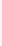 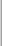 Словарная работа:Превентивный – предупреждение чего-либо, предохранительный. Превалировать – преобладать, иметь перевес.Претендент – лицо, которое претендует на что-нибудь.Приоритет – первенство по времени открытия; изобретении чего-то; первенствующее положение.Закрепление.Пре-приДиктант на заменуЗамените данные слова или выражения одним словом с приставкой пре-,при-Место стоянки судов (пристань)Исключительное право (прерогатива)Глава государства (президент)Первенство (приоритет)Подарить (презентовать)Граница (предел)Оперная певица, исполняющая первые роли (примадонна)Купить (приобрести)Затруднение (препятствие)Предисловие (преамбула)Вступление к музыкальному произведению (прелюдия)Льгота (привилегия)Помеха (препятствие)Легенда (предание)Продолжатель (преемник)Первое представление (премьера)III. “Ы, И после приставок”.Вдруг раздался страшный рык – Это “Ы” прогнало “И” От приставок на согласный:Был тут “иск” – стал “розЫск”. Ясно?!Лишь исключение “взИмать” С буквой “И” надо писать.- “ъ, ь после приставок”Приставки – иностранки:ДЕЗ-КОН-ПАН-СУБ-СУПЕР-ИН-КОНТР-ПОСТ-ТРАНС-РЕ-А приставки ИНОСТРАННЫЕ (СУБ-, ДЕЗ-, ТРАНС-) – Все дамы странные, Уж такие утонченные (ПОСТ-, ПАН-, СУПЕР-), В “И” влюбленные!Ты внимательно смотри: После “иностранок” – “И”К ним примкнули “наши” СВЕРХ-, МЕЖ-СВЕРХИзысканнее всех! СВЕРХИскусно, СВЕРХталантливо Дружат с “И” они, галантные.В сложносокращенных словах сохраняется “И”:медИнститут; госИздат; финИнспектр; санИнспекция; самИздат.Выбери Ы или И.Пост..нфарктный – пред..нфарктный.Дез..фекция, пред..дущий, сан..нспекция, под..скать, контр..гра, фин..спектор, вз..мать, об..грать, пед..ститут.Вернёмся к проблемному вопросу и выполним задание.В словах какого ряда пропущена одна и та же буквас..трудник, с..гласие, н..ладить;бе..хозный, бе..донный, во..делать;из..скать, сан..спектор, с..грать;пр..тягательный, пр..митивный, пр..личный.IV. Компьютерное тематическое тестирование по теме “Правописание приставок”.V. Рефлексия.Итог урока.Домашнее задание:1 группа – составить диктант “на засыпку” на тему “Правописание приставок .Правописание на стыке приставки и корня”.2 группа составить литературную викторину по произведения А.С.Пушкина на тему “Правописание приставок .Правописание на стыке приставки и корня”.3 группа – подобрать пословицы, оговорки , крылатые выражения на тему “Правописание приставок Правописание на стыке приставки и корня.МЕТОДИЧЕСКИЕ МАТЕРИАЛЫ 11 классУРОК русского языкаТема: ЗНАКИ ПРЕПИНАНИЯ В БЕССОЮЗНЫХ СЛОЖНЫХ ПРЕДЛОЖЕНИЯХ Тип урока: Обобщение и систематизация знаний по темеЦели:ОБРАЗОВАТЕЛЬНАЯ:обобщение, систематизация и углубление знаний учащихся о БСП; совершенствование пунктуационных навыков по данной теме.2. РАЗВИВАЮЩАЯ:развитие умения применять полученные знания в нестандартных ситуациях;развитие умения выделять главное, сравнивать, обобщать;развитие умения логически излагать свои мысли, используя литературный язык;развитие умения аргументировать, доказывать и делать выводы.3.ВОСПИТАТЕЛЬНАЯ:- прививать любовь к родному языку на примере художественных текстов А.С.Пушкина, - воспитывать наблюдательность, настойчивость, умение терпеливо преодолевать трудности в работе.Оборудование: раздаточный материал, учебник, интерактивная доска.Ход урокаІ. Объявление темы и целей урока. Постановка учителем основных задач, которые необходимо выполнить на уроке.Задание: в течение урока заполнить таблицу «Знаки препинания в БСП»Домашнее задание: §, упр.4912. Cпишите предложения, объясните знаки препинания, определите вид придаточного.«Поэзия Пушкина — неиссякаемый источник, который, как в сказке, поит «живою водою» всех, кто прикоснется к нему»(предл.СПП с 2 прид. – определит. и местоим.-определит., с последоват.подчинением)«И все к Пушкину тянет, все к Пушкину, а он — высоко-высоко» (Е.Евтушенко)«Пушкин кажется понятным, как в кристально прозрачной воде кажется близким дно на безмерной глубине»(В.Брюсов)3. Слово учителя.Не случайно сегодня мы начинаем урок с высказываний о Пушкине.— Пушкин — всегда открытие и всегда тайна. Он приходит к нам с детства, а мы приходим к нему с годами…Н.В.Гоголь справедливо заметил: «При имени Пушкина тотчас осеняет мысль о русском национальном поэте. В нем, как будто в лексиконе, заключалось все богатство, сила и гибкость нашего языка. Он более всех, он далее раздвинул ему границы и более показал все его пространство. Пушкин есть явление чрезвычайное и, может быть, единственное явление русского духа: это русский человек в его развитии, в каком он явится через 200 лет. В нем русская душа, русский язык, русский характер отразились в такой же чистоте, в такой очищенной красоте, в какой отражается ландшафт на выпуклой поверхности оптического стекла. Слов немного, но они так точны, что обозначают все. В каждом слове бездна пространства, каждое слово необъятно, как поэт. Они так просто возвышенны, так ярки, так пламенны, так сладострастны и вместе так детски чисты»И сегодня, повторяя тему «Знаки препинания в бессоюзном сложном предложении», мы обратимся к творчеству поэта.А как сам поэт оценивал свое творчество?Спишите предложение, расставьте знаки препинания, дайте характеристику, начертите схему (работа на интерактивной доске)Я памятник себе воздвиг (не)рукотворный, К нему (не)зарастёт народная тропа, Вознёсся выше он главою (не)покорной Александрийского столпа.Повторение.Какие предложения называются бессоюзными сложными?Какие могут быть отношения между частями БСП?6. Поэкспериментируем.Тропою темной Задумчив едет наш РусланИ видит, что сквозь ночной туман Вдали чернеет холм огромный. (А.С.Пушкин «Руслан и Людмила»)красавиц он уж не влюблялся,волочился как- нибудь.Если откажут, то мигом утешался. Если изменят, то рад был отдохнуть.Узнали строчки? Что не так?Перестройте предложения в БСП. Какие знаки нужно поставить? Что изменилось?Вывод:Еще М.В.Ломоносов в «Кратком руководстве к красноречию» отмечал, что уменьшение числа союзов делает речь «важнее и великолепнее». Справедливость этого высказывания подтверждает Александр Сергеевич Пушкин, который станет нашим помощником, спутником на уроке, ведь в его произведениях немало бессоюзных сложных предложений.Какие знаки ставятся в БСП? Выступления учащихся.запятая и точка с запятой;двоеточие;тиреЗапятая и точка с запятой. Примеры.1.[	] , [	] , [	]. Части тесно связаны по смыслу, характерна интонация перечисления.Роняет лес багряный свой убор, Сребрит мороз увянувшее поле, Проглянет день как будто поневолеИ скроется за край окружных гор. (А.С.Пушкин «19 октября»)Буря мглою небо кроет, Вихри снежные крутя; То, как зверь, она завоет, То заплачет, как дитя.Двоеточие в БСП] : [пояснение]. (а именно)[увидел и т.д.] : [дополнение]. (что)] : [причина].  (потому что, так как)4. [ ] : [прямой вопрос?] Задание: объясните, почему стоит двоеточие в предложении? Соотнесите примеры и условия постановки знаков препинания.а) Невольно спрашиваю себя: зачем я жил? для какой цели я родился? б) Все те же мы: нам целый мир чужбина,Отечество нам Царское село в) Не пой, красавица, при мне Ты песен Грузии печальной:Напоминают мне оне Другую жизнь и берег дальныйг) А нынче … погляди в окно: Под голубыми небесами Великолепными коврами, Блестя на солнце, снег лежит.Тире в БСП.[  ] — [быстрая смена событий или неожиданный результат]. ( и )[  ] — [ противопоставление ]. (а, но)[  ] — [результат, вывод]. (так что, поэтому)[  ] — [сравнение]. (как как будто, словно, что)[  ] — [неполное предлож. изъяснительное значение]. (что)8) [	] — [присоединительное предлож].	(это)7. Объясните постановку тире в предложениях: а) . Он пьет - все пьют и все кричат;Он засмеется - все хохочут; Нахмурит брови - все молчат.следствие, вывод.б) К тому ж - он мыслит - в это дело Вмешался старый дуэлист; Он зол, он сплетник, он речист...(вводное предложение)в) Звучал орган в старинной церкви нашей, Я слушал и заслушивался - слезыНевольные и сладкие текли. ("Моцарт и Сальери" (вывод, следствие)г) Отсутствие мое заметить могут - Иду за ним. ("Борис Годунов")(вывод, следствие)д)  К нему и птица не летит,тигр нейдет: лишь вихорь черный На древо смерти набежит —мчится прочь, уже тлетворный. («Анчар»)(быстрая смена событий)Подведение итогов (по таблице)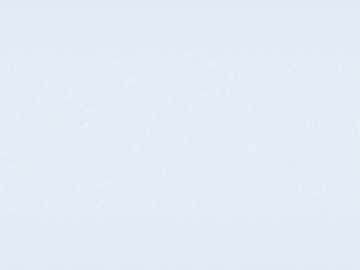 ЗАПЯТАЯ[ ],[ ] интонация перечисления9. Спишите предложения, расставьте знаки препинания, объясните.Октябрь уж наступил - уж роща отряхает Последние листы с нагих своих ветвей.Мне грустно и светло: печаль моя светла, Печаль моя полна тобою.Я помню чудное мгновенье:Передо мной явилась ты.Знаю средство, Как удалить от нас такое бедство:Закажи Балде службу, чтоб стало ему невмочь…Простите мне: я так люблю Татьяну милую мою.10. Какой знак препинания нужно поставить в данном предложении?Бабушка сердилась	внучка не слушалась.Бабушка сердилась, внучка не слушалась. (интонация перечисления) Бабушка сердилась: внучка не слушалась. (потому что, так как, причина)Бабушка сердилась – внучка не слушалась. (зависит от контекста, возможно несколько вариантов, например, противопоставление, а, но)11. Какие знаки препинания поставили бы вы в следующих предложениях?Может быть, мы никогда больше не увидимся, перед разлукой я хотел бы с вами объясниться. ( второе предложение указывает на причину того, о чем говорится в первом, можно поставить союз «потому что», следовательно, нужно поставить двоеточие.)Унылая пора! Очей очарованье!Приятна мне твоя прощальная краса: Люблю я пышное природы увяданье, В багрец и золото одетые леса.( выход на проблемную ситуацию : причинно-следственная связь—можно ставить либо двоеточие, либо тире. Одно и то же предложение понято учащимися по-разному.)3.Напрасно мне кудесники сулят Дни долгие, дни власти безмятежной - Ни власть, ни жизнь меня не веселят.( второе предложение указывает на причину того, о чем говорится в первом, можно поставить союз «потому что», следовательно, нужно поставить двоеточие.)12. Подведение итогов.Какими знаками препинания чаще пользовался поэт?А.С.Пушкин чаще всего пользовался запятой, точкой запятой, реже — двоеточием и совсем редко — тире.- Почему?В древнерусских текстах, например, в «Слове о полку Игореве», отсутствуют многие знаки препинания. Знаки препинания появились в 11-м веке, стали точка и двоеточие, в 16-м — точка с запятой, в 14-м веке появилась запятая, в 15-м — точка с запятой, в 16-м — вопросительный знак, в 18-м — восклицательный, называвшийся удивительным, и многоточие; тире одним из первых употребил Н.М.Карамзин.—Ребята, как вы думаете, БСП чаще используются в устной или письменной речи? (письменной). Вот и писатели часто используют БСП в своих произведениях.—Как по-вашему, какие знаки препинания чаще встречаются в современных изданиях.(знак «двоеточие» явно вытесняется знаком «тире»)— Что нужно сделать для того, чтобы правильно выбрать нужный знак препинания?Чтобы правильно выбрать нужный знак препинания, необходимо:установить смысловые отношения между частями БСП;Применить прием синонимичной замены БСП сложносочиненным или сложноподчиненнымПроверочный тест.Как объяснить постановку двоеточия в данном предложении?Но вас я не виню: в тот страшный час вы поступили благородно. (А.С.Пушкин «Евгений Онегин»)Вторая часть бессоюзного сложного предложения указывает на причину того, о чем говорится в первой части.Обобщающее слово стоит перед однородными членами предложения.Вторая часть бессоюзного сложного предложения указывает на следствие того, о чем говорится в первой части.Вторая часть бессоюзного сложного предложения поясняет, раскрывает содержание того. О чем говорится в первой части.2. Укажите правильное объяснение постановки тире в предложении:Вы грозны на словах - попробуйте на деле! (А.С.Пушкин «Клеветникам России»)Вторая часть бессоюзного сложного предложения содержит противопоставление того, о чем говорится в первой части.Первая часть бессоюзного сложного предложения обозначает условие совершения действия, о котором говорится во второй части.В первой части бессоюзного сложного предложения указывается время совершения действия, о котором говорится во второй части.Тире ставится между подлежащим и сказуемым.3. Искусство выполняет работу памяти: оно выбирает из потока времени наиболее яркое, волнующее, значительное и запечатлевает его в кристаллах книг.Обобщающее слово стоит перед однородными членами предложения.Вторая часть бессоюзного сложного предложения указывает на следствие того, о чем говорится в первой части.Вторая часть бессоюзного сложного предложения поясняет, раскрывает содержание того, о чем говорится в первой части.Первая часть бессоюзного сложного предложения обозначает условие совершения действия, о котором говорится во второй части.13. Самостоятельная работа. Тест.14. Домашняя работа. § 98, упр.491Урок русского языка Тема: ОДНОРОДНЫЕ ЧЛЕНЫ ПРЕДЛОЖЕНИЯ И ЗНАКИ ПРЕПИНАНИЯ ПРИ НИХ.Цель: Повторить однородные члены предложения и знаки препинания при них; закрепить аналитические навыки синтаксического и пунктуационного разбора предложений.Круг рассматриваемых вопросов:Однородные члены предложенияЗнаки препинания при однородных членах предложенияОбобщающие слова при однородных членах предложенияХод урока.Готовимся к ЕГЭ.1.	Спишите слова, расставьте ударенияАвгустовский, аристократия, асимметрия, апостроф, баловник, бармен, благовест, буржуазия, газопровод, демократия, заиндеветь, иконопись, индустрия, мещанин, некролог, нефтепровод2.	Выполните задание:А19. Укажите правильное объяснение постановки запятой или ее отсутствия в предложении:К первым достижениям команды «Калипсо» относятся обстоятельные подводные археологические исследования ( ) и фотографирование морского дна на глубинах до 7250 м.ССП, перед союзом. И запятая, не нужна.Простое предложение с однородными членами, перед союзом И нужна запятая.ССП, перед союзом И нужна запятая.Простое предложение с однородными членами, перед со юзом И запятая не нужна.А22. Укажите предложение, в котором нужно поставить одну запятую. ( Знаки препинания не расставлены.) 1) В гулкой пустоте пещер слышится шелест летучих мышей и мерный шум падающих капель и глухие раскаты камней.Деда в деревне считали весёлым и ловким человеком мудрецом и мастером на все руки.Переводчица усмехнулась и быстро пошла к низкому белому зданию морского агентства.Приходилось неделю экономить на буфете или срочно подыскивать учеников для репетиторства или отправляться на вокзал на разгрузку вагонов.Проверка задания. Ответы: А19 – 4, А20 - 2Запишите предложение, объясните знаки препинания, составьте схему, дайте характеристику предложения.Ночь оторвала и пушистый хвост у Бегемота, содрала с него шерсть и расшвыряла ее клочьями по болотам. 4 (П. повеств., невосклиц., простое, двусоставное, распростран., полное, с однородными сказуемыми)4.Повторение.- Какие члены предложения называются однородными?Однородные члены предложения – это члены предложения, отвечающие на один и тот же вопрос, относящиеся к одномуи тому же члену предложения и выполняющие одинаковую синтаксическую функцию.НАПРИМЕР:И дома, и в поле, и в сарае я думал о ней.-	(однородные обстоят.).Погода была чудная, солнечная, тихая, с бодрящим свежим воздухом. – (однородные сказуемые).- Какими союзами могут быть соединены однородные члены предложения?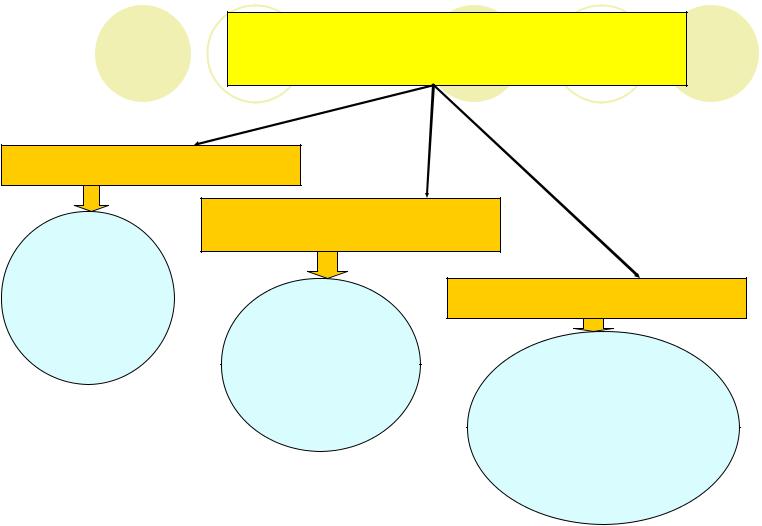 СОЧИНИТЕЛЬНЫЕ СОЮЗЫ:СОЕДИНИТЕЛЬНЫЕто…-то не то… не тоБагровый свет уже загорался в окнах дворцов…И. падал в темноту, вырывая из нее … ТО6. Повторение. Знаки препинания в предложениях с однородными членамиВ предложениях с однородными членами ставится:Точка с запятой – отделяет распространенные однородные члены, особенно если они поясняются обособленными членами или придаточными предложениями:Но еще непреодолимее была его тоска по кубанским людям, с которыми он сроднился, которые представлялись ему людьми широкого размаха; по бригадам, дружным, как семьи; по тракторным колоннам, выходящим на весенний предпосевный смотр.Тире - ставится при выражении противопоставления между однородными членами, не связанными союзами:Не рыбачий парус малый – корабли мне снятся.Запятая НЕ ставится:1.Между двумя глаголами в одинаковой форме, указывающими на движение и его цель или образующими единое смысловое целое:Возьми погляди, открой прочитай.В устойчивых выражениях со словами в одинаковой форме. О том о сём, про то про сё.Между неоднородными определениями , не вязанными союзами. Я оступился и зачерпнул холодной воды в кожаные большие сапоги.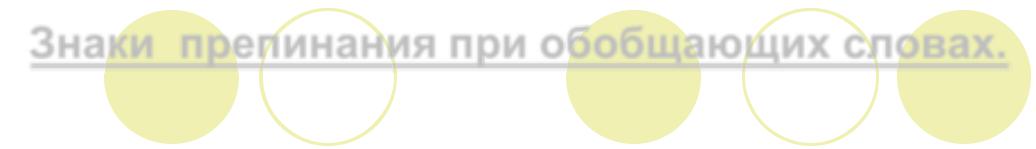 Знаки препинания при обобщающих словах.Обобщающее слово по отношению к однородным является родовым понятием, а однородные члены обозначают видовые понятия. Обобщающее слово отвечает на тот же вопрос, что иоднородные члены, выполняет ту же синтаксическую функцию.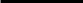 7. Вставьте подходящие по смыслу обобщающие слова и знаки препинания: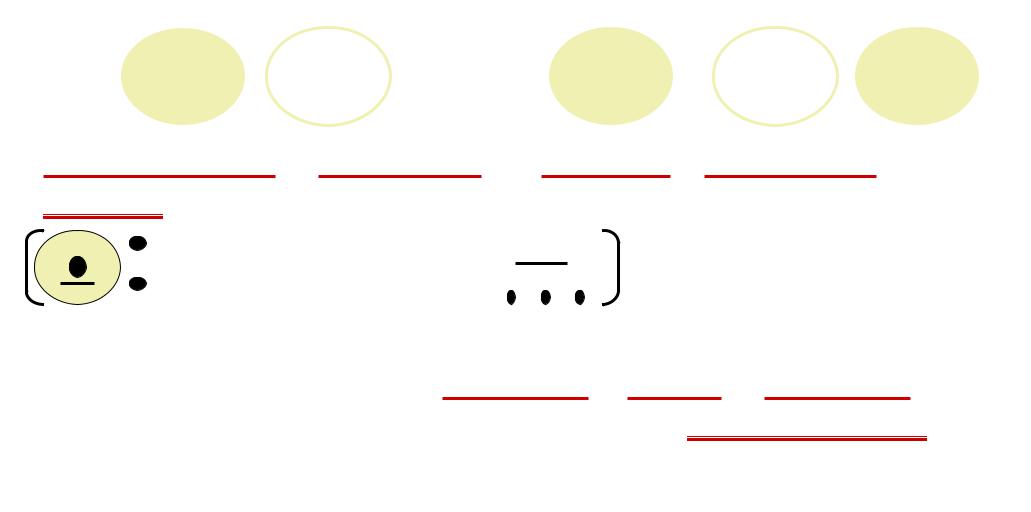 Все вокруг: и жнивья, и дорога, и воздух – сияло от низкого вечернего солнца.И  , И  , И 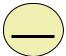 Все окружающее – заборы, дома, деревья –в каком-то странном тумане колеблется, точно от ветра.Отчеканенные на монетах лица аллегорических богинь - олицетворение прекрасных…СТРАН: Франции, Греции, Италии - казались печальными.И ВСЮДУ :… на столах на рояле на полу громоздились в вазах кувшинах тазах груды сирени.Найдите и исправьте речевые ошибки:1.Они с благодарностью говорят о большом внимании и помощи, которыми окружало их правительство.(Они с благодарностью говорят о большом внимании, которым окружало их правительство, и о помощи, которую им оказывали)2.Жильцы требовали ликвидации неполадок и ремонта.(Жильцы требовали ремонта. Жильцы требовали ликвидации неполадок).Часто такие предложения используются писателями как пародия на нелогичеcкую речьРекомендую дамам не выходить из дома без мужа или без дубины.(Горький)Человек… существо, знакомое с употреблением брюк и дара слова. (Горький)Он с одинаковым усердием изучал математику и сорта грибов.Подведение итогов:Какие члены предложения называются однородными?Какие знаки препинания ставятся в предложениях с однородными членами?В предложениях с обобщающим словом перед однородными членами?10 класс11 классВсегоКоличество учебных недель343367Количество часов в неделю1 ч/нед1 ч/недКоличество часов в год34336710 класс11 классВсегоКоличество учебных недель343367Количество часов в неделю2 ч/нед2 ч/недКоличество часов в год6866134№ урокаТемаКол-во часовКол-во часов1Введение Русский язык среди языков мира. Богатство и1выразительность русского языка.Тема 1 Лексика. Фразеология. Лексикология3ч. + 1 к.р.2Основные понятия и основные единицы лексики и фразеологии.1Слово и его значение. Однозначность и многозначность слов.3Омонимы, паронимы и их употребление. Синонимы, антонимы и их1употребление. РР Сочинение - рассуждение о труде и профессиях(по материалам ЕГЭ)4Происхождение лексики современного русского языка. Лексика1общеупотребительная и лексика, имеющая ограниченную сферуупотребления. Употребление устаревшей лексики и неологизмов.Фразеология.5Контрольный срез. Тест по теме «Лексика. Фразеология»1Тема 2 Фонетика. Графика. Орфоэпия2часа6Основные понятия фонетики, графики, орфоэпии. Звуки. Звуки и1буквы. Чередование звуков, чередования фонетические иисторические. Фонетический разбор.7Орфоэпия. Основные правила произношения.1Тема 3 Морфемика и словообразование3часа8Основные понятия морфемики и словообразования. Состав слова.1Морфемы корневые и аффиксальные. Основа слова. Основыпроизводные и непроизводные. Морфемный разбор слова.9Словообразование. Морфологические способы словообразования.1Понятие словообразовательной цепочки. Неморфологическиеспособы словообразования. Основные способы формообразования всовременном языке.10Словообразовательные словари. Словообразовательный разбор1Тема 4 Морфология и орфография8часов11Основные понятия морфологии и орфографии. Взаимосвязь1морфологии и орфографии. Принципы русской орфографии.Морфологический принцип как ведущий принцип русскойорфографии. Фонетические и традиционные написания.12Проверяемые и непроверяемые безударные гласные в корне слова.113Чередующиеся гласные в корне слова114Употребление гласных после шипящих и Ц. Употребление букв Э,1Е, Ё и сочетания ЙО в различных морфемах. Правописание звонкихи 1глухих согласных. Правописание непроизносимых согласных исочетаний СЧ, ЗЧ, ТЧ, ЖЧ, СТЧ, ЗДЧ.15Правописание двойных согласных. РР Сочинение-рассуждение по1материалам ЕГЭ16Приставки ПРЕ- и ПРИ-117Гласные И и Ы после приставок. Употребление Ъ и Ь.1Употребление прописных букв. Правила переноса слов.18Контрольная работа. Тест по теме «Орфография»1Тема 5 Имя существительное3часа19Имя существительное как часть речи. Лексико-грамматические1разряды имён существительных. Род имён существительных.20Гласные в суффиксах имён существительных. Правописание1сложных имён существительных. Составные наименования и ихправописание.21Контрольный тест по теме «Имя существительное»1Тема 6 Имя прилагательное2часа22Имя прилагательное как часть речи. Лексико-грамматические1разряды имён прилагательных: прилагательные качественные,относительные, притяжательные.23Морфологический разбор имён прилагательных. Правописание1окончаний имён прилагательных. Правописание суффиксов имёнприлагательных.Тема 7 Имя числительное1часчас2424Имя числительное как часть речи. Лексико-грамматические1разряды числительных. Особенности употребления числительныхразных разрядов. Морфологический разбор имён числительных.Тема 8 Местоимение1часчас2525Местоимение как часть речи. Разряды и особенности употребления1местоимений. Морфологический разбор местоимений.Правописание местоимений. Значение и особенности употреблениявозвратного, притяжательного и определительных местоимений.Тема 9 Глагол2часачаса2626Глагол как часть речи. Основные грамматические категории и1формы глагола. Инфинитив как начальная форма глагола.Категория вида русского глагола. Переходность/ непереходностьглагола. Возвратные глаголы. Категория наклонения глагола.Категория времени глагола. Наклонение изъявительное,повелительное, сослагательное (условное). Особенностиобразования и функционирования. Морфологический разборглагола.2727Спряжение глаголов. Две основы глаголов. Формообразование1глаголов. Правописание глаголов.Тема 10 Причастие1часчас2828Причастие как особая глагольная форма. Признаки глагола и1признаки прилагательного у причастий. Морфологический разборпричастий.Образование причастий. Правописание суффиксов причастий.Н и НН в причастиях и отглагольных прилагательных. Переходпричастий в прилагательные и существительныеТема 11 Деепричастие1часчас2929Деепричастие как особая глагольная форма. Образование1часчасдеепричастий. Морфологический разбор деепричастий. Переходдеепричастий в наречия и предлоги.Тема 12 Наречие1часчас3030Наречие как часть речи. Разряды наречий. Морфологический1разбор наречий. Правописание наречий.Гласные на конце наречий. Наречия на шипящую. Слитноенаписание наречий. Раздельное написание наречий. Дефисноенаписание наречий.Слова категории состояния. Морфологический разбор словкатегории состоянияТема 13 Служебные части речи4часчас3131Предлог как служебная часть речи. Особенности употребления1предлогов. Морфологический разбор предлогов.Правописание предлогов3232Союзы и союзные слова. Союз как служебная часть речи. Союзные1слова. Классификация союзов по значению, употреблению,структуре. Подчинительные союзы и союзные слова.Морфологический разбор союзов.3333Правописание союзов13434Частицы как служебная часть речи. Разряды частиц.1Морфологический разбор частиц. Правописание частиц. Раздельноеи дефисное написание частиц.№ урокаТема урокаКоличество часовТип урокаПланируемые результаты освоения материалаДата фактическаяДата проведения1,2Слово о русском языке2Урок изучения новогоРазвитие навыков конспектирования и составления плана ответа3Слово – центральная единица языка.1Урок изучения новогоРазвитие навыков рассуждения, аргументирования ответа, отработка навыков выделения главного в содержании текста4, 5Слова однозначные и многозначные. Изобразительно-выразительные средства русского языка.2Урок изучения новогоУмение распознавать тропы в тексте, анализировать художественный текст с точки зрения использования в нем изобразительно-выразительных средств6, 7Системные отношения в лексике: омонимы, паронимы, синонимы, антонимы.2Урок изучения новогоПовышение культуры речи учащихся, углубление знаний лексической сочетаемости слов8, 9Фразеологизмы и их употребление.2Урок изучения новогоПовышение культуры речи учащихся, развитие в них навыков анализа языковых единиц с точки зрения точности и уместности их употребления10Повторение и обобщение темы: «Лексика. Фразеология. Лексикография»1Урок обобщения и повторения, систематизации знаний11Тестирование по теме: «Лексика. Фразеология. Лексикография»1Урок контроля знанийУмение работать с тестами ЕГЭ12, 13Система гласных и согласных звуков русского языка. Слог. Фонетический разбор.2Урок изучения новогоРазвитие умения выполнять фонетический разбор14, 15Орфоэпические нормы русского языка.2Урок изучения новогоУмение пользоваться орфоэпическим словарем, воспитывать культуру печи16Развитие речи. Сочинение-рассуждение по прочитанному тесту.1Урок развития речиУмение анализировать текст и писать сочинение-рассуждение по прочитанному тексту17Тестирование по теме: «Фонетика. Графика. Орфоэпия»1Урок контроля знанийОтработка навыков выполнения тестовых заданий18, 19Система морфем русского языка. Словообразующие и формообразующие аффиксы. Морфемный анализ слова.2Урок изучения новогоУмение выделять окончания в лове, определять корни слов, изучение стилистических ресурсов морфемики20, 21Словообразование в русском языке. Словообразовательный разбор слова.2Урок изучения новогоРаспознавание и различение словообразования и формобразования22, 23Принципы русской орфографии. Безударные и чередующиеся гласные в корне слова.2Урок изучения новогоУмение узнавать орфограммы, условия ее выбора24, 25Гласные после шипящих2Урок изучения новогоУмение узнавать орфограммы, условия ее выбора; умение видеть нюансы лексического значения слова26, 27Слова с сомнительными и непроизносимыми согласными. Правописание удвоенных согласных.2Урок изучения новогоУмение работать с орфографическим словарем28, 29Гласные и согласные в приставках. Ъ и Ь. И иЫ после приставок.2Урок изучения новогоОтработка навыков узнавания орфограммы, условий ее выбора и графического обозначения30Развитие речи. Сочинение-рассуждение.1Урок развития речиУмение писать сочинение ЕГЭ31, 32Тестирование по лексике, фонетике, морфемике, словообразованию, орфографии.2Урок контроля знанийУмение работать с тестами ЕГЭ33, 34Употребление прописных букв. Правила переноса слов.Урок изучения новогоУмение узнавать орфограммы, условия ее выбора35, 36.Морфология. Имя существительное как часть речи. Правописание падежных окончаний.2Урок изучения новогоУмение производить морфологический разбор существительных37, 38Гласные в суффиксах имен существительных.2Урок изучения новогоОтработка умения применять изученные правила, формировать навыки публичного выступления39, 40Имя прилагательное как часть речи. Правописание прилагательных2Урок  изучения новогоУмение узнавать орфограммы, условия ее выбора41, 42Правописание суффиксов имен прилагательных.2Урок изучения новогоУмение применять орфограммы в письменной речи43, 44Правописание сложных прилагательных и существительных.2Урок изучения новогоРасширение словарного запаса, навыки работы с лингвистическими словарями45, 46.Тестирование по темам «Имя существительное» и «Имя прилагательное».2Урок контроля знанийУмение работать с тестами ЕГЭ47, 48Имя числительное как часть речи.2Урок изучения новогоУмение разграничивать имена числительные и слова других частей речи с числовым лексическим значением корней49, 50Местоимение как часть речи.2Урок изучения новогоУмение узнавать орфограммы, условия ее выбора51Развитие речи. Сочинение-рассуждение.1Урок развития речиУмение писать сочинение ЕГЭ52, 53Глагол как часть речи.2Урок изучения новогоУмение узнавать орфограммы, условия ее выбора54, 55Причастие как форма глагола.2Урок изучения новогоУмение узнавать орфограммы, условия ее выбора56, 57Деепричастие как форма глагола.2Урок изучения новогоУмение узнавать орфограммы, условия ее выбора58Тестирование по темам «Глагол», «Причастие», «Деепричастие»1Урок контроля знанийУмение работать с тестами ЕГЭ59, 60Наречие как часть речи. Правописание наречий.2Урок изучения новогоУмение узнавать орфограммы, условия ее выбора61Слова категории состояния.1Урок изучения новогоОтработка признаков, позволяющих разграничивать наречия, слова категории состояния, краткие формы прилагательных среднего рода62, 63Служебные части речи. Предлог.2Урок изучения нового64, 65Союз. Частицы. Междометия2Урок изучения новогоУмение отличать союзы от других частей речи. Умение различать частицы не и ни66Развитие речи. Сочинение-рассуждение1Урок развития речиУмение писать сочинение по прочитанному тексту67Итоговое тестирование. Анализ  тестирования.1Урок контроля знанийУмение работать с экзаменационными тестами68Анализ работ. Работа над ошибками1Урок изучения нового№ урокаТемаКол-во часов1Введение. Основные понятия синтаксиса и пунктуации. Основные1принципы русской пунктуации.Тема 2 Словосочетание (1 час)2Классификация словосочетаний. Виды синтаксической связи.1Тема 3. Предложение (2 часа)3Понятие о предложении. Классификация предложений.14Предложения простые и сложные. Виды односоставных1предложений.Тема 4  Простое осложнённое предложение (11 часов)5Однородные члены предложения. Однородные и неоднородные1определения.6Знаки препинания при однородных членах, соединенных1неповторяющимися, повторяющимися и7Контрольный диктант18Обособленные члены предложения: понятие об ОЧП, их виды.1Обособленные и необособленные определения9Обособление обстоятельств, способы их выражения.110Обособленные дополнения.111Уточняющие, пояснительные и присоединительные члены1предложения12Знаки препинания при сравнительном обороте113Вводные слова. Основные группы вводных слов по значению.114Контрольная работа по теме (1 час)1Тема 5. Сложное предложение. (8 часов)15Понятие о сложном предложении. Виды сложных предложений.116Знаки препинания в сложносочинённом предложении. Трудные1случаи пунктуации в ССП.17Сложноподчинённое предложение. Виды придаточных1предложений.18Знаки препинания в СПП.119Виды подчинительной связи в СПП: однородное подчинение,1последовательное подчинение, параллельное подчинение.20Знаки препинания в бессоюзном сложном предложении.121Сложные предложения с разными видами связи.122Контрольная работа1Тема 6. Предложения с чужой речью. (3 часа)23Способы передачи чужой речи:  прямая речь, косвенная речь,1несобственно прямая речь. Знаки препинания при прямой речи.Замена прямой речи косвенной.24Диалог. Знаки при диалоге. Цитата. Знаки препинания при цитатах.1Способы цитирования. Эпиграф и его оформление.25Сочетание знаков препинания. Факультативные знаки препинания.1Авторская пунктуация.Тема 7. Культура речи (2ч)26Культура речи как раздел науки о языке127Качества хорошей речи.1Тема 8. Стилистика (2ч)28Стилистика как раздел науке о языке. Функциональные стили речи1и их особенности.29Анализ текста: стиль, тип речи, тема, идея, позиция автора.1Тема 9. Из истории русского языкознания (1 час)30Русские учёные-лингвисты. М.В. Ломоносов. Ф.И. Буслаев. В.И. 1Даль. А.А. Шахматов. Л.В. Щерба. Д.Н. Ушаков. В.В. Виноградов. СИ. Ожегов.Тема 10. Повторение изученного (3 часа)31Повторение и обобщение изученного132Контрольное тестирование133Работа над ошибками1№Тема урока.Основные умения1.Основные принципы русской орфографии. Пунктуационный анализ.Умение производить пунктуационный анализ предложений, применять основные правила постановки знаков препинания2.Словосочетание.3.Виды словосочетаний.4.Синтаксический разбор словосочетания.Умение производить морфологический разбор частей речи, синтаксический разбор словосочетаний5.Диагностический диктант6.Работа над ошибками7.Понятие о предложении. Классификация предложений.Умение давать характеристику предложений, делать пунктуационный разбор предложений.8.Виды предложений по цели высказывания, по эмоциональной окраске.9.Предложения утвердительные и отрицательные.10.Двусоставные и односоставные предложения.11.Тире между подлежащим и сказуемым.12.Распространённые и нераспространённые предложения.13.Полные и неполные предложения. Тире в неполном предложении.14.Соединительное и интонационное тире.15.Простое  предложение. Синтаксический разбор предложения.16.Контрольная работа по теме: простое предложение17.Предложения с однородными членами. Знаки препинания при однородных членах.Умение давать характеристику предложений, делать пунктуационный разбор предложений.18.Знаки препинания при приложениях.19.Знаки препинания при однородных и неоднородных приложениях.20.Знаки препинания при однородных членах, соединённых неповторяющимися союзами.21.Знаки препинания при однородных членах, соединённых повторяющимися и парными союзами.22.Обобщающиеся слова при однородных членах.23Обособленные и необособленные определения.24.Обособленные и необособленные определения.25.Обособленные приложения.26.Обособленные обстоятельства.27.Обособленные обстоятельства.28.Обособленные дополнения.29.Уточняющие, пояснительные и присоединительные члены предложения.Умение находить и выделять уточняющие, пояснительные и присоединительные члены предложения; расставлять знаки препинания30.Уточняющие, пояснительные и присоединительные члены предложения.31.Знаки препинания при сравнительных оборотах.32.Контрольное тестирование по теме: простое предложение.33. Р.р. Сочинение по данному тексту34.Р.р. Сочинение по данному тексту35.Знаки препинания при обращениях.36.Вводные слова и вставные конструкции.Умение производить синтаксический разбор предложений, делать пунктуационный анализ предложений, правильно ставить знаки препинания при вводных словах и конструкциях.37.Вводные слова и вставные конструкции.38.Междометия. Утвердительные, отрицательные, вопросительно- восклицательные слова.39.Диктант по теме: знаки препинания в конструкциях, грамматически не связанных с предложением.40.Сложное предложение, знаки препинания в сложносочинённом предложении.Умение определять типы сложного предложения, производить синтаксический разбор сложного предложения, правильно расставлять знаки препинания в сложном предложении.41.Знаки препинания  в сложноподчинённом предложении с одним придаточным.42.Знаки препинания в сложноподчинённом предложении с несколькими придаточными.43.Знаки препинания в бессоюзном сложном предложении.44.Синтаксический разбор сложного  предложения.45.Период. Знаки препинания в периоде.46.Сложное синтаксическое целое и абзац.47.Контрольная работа по теме: сложное предложение.48.Способы передачи чужой речи. Знаки препинания при прямой речи.Умение составлять схемы  предложений с прямой речью, правильно расставлять знаки препинания в предложениях с прямой речью, диалогом, правильно вводить цитаты в предложение.49.Знаки препинания при диалоге и цитатах.50.Сочетание знаков препинания.Умение производить пунктуационный разбор различных синтаксических конструкций, правильно расставлять знаки препинания при их стечении, ставить факультативные знаки препинания, выполнять пунктуационный анализ предложений.51.Факультативные знаки препинания, авторская пунктуация.52.Повторение по теме: синтаксис и пунктуация53.Диктант по теме: орфография и пунктуация.54.Культура речи.  Язык и речь.Умение осознанно выбирать языковой вариант, соответствующий норме, составлять конспекты, тезисы, развернутый план55.Правильность русской речи.56.Типы норм русского языка57.О качествах хорошей речи58.Итоговый диктант по теме: орфография и пунктуация59.Научный и официально-деловой стили.Умение различать функциональные стили, использовать различные стили при написании сочинений и др. видов письменных работ.60.Публицистический стиль.61.Разговорный стиль.62.Художественный стиль.63.Р.р. Анализ текста.Умение определять стилистические особенности представленного текста.64.Р.р. Сочинение по данному тексту65.Р.р. Сочинение по данному тексту66.Из истории русского языкознания.67-68.Резерв10-11Полугодоваяпо итогам каждого учебного полугодия русский язык (в форматеЕГЭ)Годоваяпо итогам учебного года русский язык (в формате ЕГЭ)А29.Какой(-ие) тип(-ы) речи представлен(-ы) в предложениях 1-10?2) повествование2) повествование2) повествование1) рассуждение с элементами описания  3) рассуждение с элементами повествования1) рассуждение с элементами описания  3) рассуждение с элементами повествования1) рассуждение с элементами описания  3) рассуждение с элементами повествования1) рассуждение с элементами описания  3) рассуждение с элементами повествования4)описаниеописаниеА30.Укажите предложение, в котором использован фразеологизм.1) 222) 33) 17А30. В каком предложении используются контекстные сино¬нимы?  1) 62) 8   3) 12   4) 3B1. Из предложений 8-10 выпишите слово, образованное бессуффиксным3)однородные члены предложения 4) гипербола   5) сравнительный оборотоднородные члены предложения 4) гипербола   5) сравнительный оборот6)противопоставление7) метафора   8) вводное предложение   9) риторический вопросА6Укажите номера слов, где пишется А. 1) предл..жение  2) заг..раться   3) з..ря   4)проск..читьпроск..читьА7В каком ряду во всех словах на месте пропуска пишется буква Е?(1)В 1986 году группой японских аквалангистов, проводивших исследования у острова Йонагуни, были замечены под водой загадочные массивные объекты: несколько пирамид, десятки террас и ровных, гладких платформ разной величины. (2)Известный сейсмолог и геолог профессор Масааки Кимура посвятил изучению объектов Йонагуни больше десяти лет и в результате пришёл к выводу, что комплекс Йонагуни представляет собой рукотворный мегалит – древнее культовое сооружение ранее неизвестной цивилизации, ушедшее под воду в результате природного катаклизма, вероятнее всего мощнейшего землетрясения. (3)<…> если выводы Кимура верны, то учёным придётся пересмотреть сложившуюся на сегодняшний день картину развития человечества.ГРАММАТИЧЕСКИЕ ОШИБКИГРАММАТИЧЕСКИЕ ОШИБКИА) нарушение в построении предложения с несогласованным приложениемБ) нарушение связи между подлежащим и сказуемымВ) ошибка в построении предложения с однородными членамиГ) неправильное построение предложения с деепричастным оборотомД) нарушение построения предложения с причастным оборотомА) нарушение в построении предложения с несогласованным приложениемБ) нарушение связи между подлежащим и сказуемымВ) ошибка в построении предложения с однородными членамиГ) неправильное построение предложения с деепричастным оборотомД) нарушение построения предложения с причастным оборотомПРЕДЛОЖЕНИЯПРЕДЛОЖЕНИЯ1) После «Поединка» слава Куприна не только приобрела всероссийский, но и мировой характер.2) Язык Ахматовой отличается своеобразной сухостью, аскетизмом, отсутствием вычурности.3) Закончив самостоятельную работу, тетради были сданы учителю.4) Те, кто на предыдущем собрании негативно отзывался о работе нового управляющего, в этот раз не явился.5) История, которую поведал читателю М. Шолохов в рассказе «Судьбе человека», основана на реальных событиях.6) Александр Блок подготовил к изданию собрание своих стихов, в котором стихотворения публиковались не в хронологическом порядке, а согласно особой внутренней логике лирического повествования.7) А. В. Дружинин писал, что «над обломовщиной можно смеяться, но смех этот полон чистой любви и честных слёз…»8) Реальное и фантастическое всегда сосуществуют в творчестве Гоголя.9) Грушницкий был из числа людей, имеющим на все случаи жизни готовые пышные фразы.1) После «Поединка» слава Куприна не только приобрела всероссийский, но и мировой характер.2) Язык Ахматовой отличается своеобразной сухостью, аскетизмом, отсутствием вычурности.3) Закончив самостоятельную работу, тетради были сданы учителю.4) Те, кто на предыдущем собрании негативно отзывался о работе нового управляющего, в этот раз не явился.5) История, которую поведал читателю М. Шолохов в рассказе «Судьбе человека», основана на реальных событиях.6) Александр Блок подготовил к изданию собрание своих стихов, в котором стихотворения публиковались не в хронологическом порядке, а согласно особой внутренней логике лирического повествования.7) А. В. Дружинин писал, что «над обломовщиной можно смеяться, но смех этот полон чистой любви и честных слёз…»8) Реальное и фантастическое всегда сосуществуют в творчестве Гоголя.9) Грушницкий был из числа людей, имеющим на все случаи жизни готовые пышные фразы.AБВГДПлакал (1) может (2) быть (3) о сыне,О жене, о чём ином,О себе, что знал: отнынеПлакать некому о нём.Должен был солдат и в гореЗакусить и отдохнуть,Потому (4) друзья (5) что вскореЖдал его далёкий путь.(А. Т. Твардовский)AБВГ№Критерии оценивания сочиненияКритерии оценивания сочиненияБаллыБаллыIСОДЕРЖАНИЕ СОЧИНЕНИЯСОДЕРЖАНИЕ СОЧИНЕНИЯК1Формулировка проблем исходного текстаФормулировка проблем исходного текстаЭкзаменуемый (в той или иной форме) верно сформулировал одну изЭкзаменуемый (в той или иной форме) верно сформулировал одну из11проблем исходного текста.проблем исходного текста.Фактических ошибок, связанных с пониманием и формулировкой проблемы,Фактических ошибок, связанных с пониманием и формулировкой проблемы,нет.нет.Экзаменуемый не смог верно сформулировать ни одну из проблемЭкзаменуемый не смог верно сформулировать ни одну из проблем00исходного текста.исходного текста.К2К2Комментарий к сформулированной проблеме исходного текстаКомментарий к сформулированной проблеме исходного текстаСформулированная экзаменуемым проблема прокомментирована.Сформулированная экзаменуемым проблема прокомментирована.2Фактических ошибок, связанных с пониманием исходного текста, вФактических ошибок, связанных с пониманием исходного текста, вкомментариях нет.комментариях нет.Сформулированная экзаменуемым проблема прокомментирована,Сформулированная экзаменуемым проблема прокомментирована,1НОНОдопущено не более 1 фактической ошибки в комментариях, связанной сдопущено не более 1 фактической ошибки в комментариях, связанной спониманием исходного текста.пониманием исходного текста.Сформулированная экзаменуемым проблема не прокомментирована,Сформулированная экзаменуемым проблема не прокомментирована,0ИЛИИЛИдопущено более 1 фактической ошибки в комментариях, связанной сдопущено более 1 фактической ошибки в комментариях, связанной спониманием исходного текста,пониманием исходного текста,ИЛИИЛИпрокомментирована другая, не сформулированная экзаменуемым проблема,прокомментирована другая, не сформулированная экзаменуемым проблема,ИЛИИЛИв качестве комментария дан простой пересказ текста или его фрагмента,в качестве комментария дан простой пересказ текста или его фрагмента,ИЛИИЛИв качестве комментариев цитируется большой фрагмент исходного текста.в качестве комментариев цитируется большой фрагмент исходного текста.33Отражение позиции автора исходного текстаЭкзаменуемый верно сформулировал позицию автора (рассказчика)11исходного текста по прокомментированной проблеме.Фактических ошибок, связанных с пониманием позиции автора исходноготекста, нет.Позиция автора исходного текста экзаменуемым сформулирована неверно,00ИЛИпозиция автора исходного текста не сформулирована.К4К4Аргументация экзаменуемым собственного мнения по проблемеЭкзаменуемый выразил свое мнение по сформулированной им проблеме,33поставленной автором текста (согласившись или не согласившись спозицией автора), аргументировал его (привел не менее 2 аргументов, одиниз которых взят из художественной, публицистической или научнойлитературы).Экзаменуемый выразил свое мнение по сформулированной им проблеме,22поставленной автором текста (согласившись или не согласившись спозицией автора), аргументировал его (привел не менее 2 аргументов,опираясь на знания или жизненный опыт),ИЛИпровел только 1 аргумент из художественной, публицистической илинаучной литературы.Экзаменуемый выразил свое мнение по сформулированной им проблеме,11поставленной автором текста (согласившись или не согласившись спозицией автора), аргументировал его (привел 1 аргумент), опираясь назнания, жизненный или читательский опыт.Экзаменуемый выразил свое мнение по проблеме, поставленной автором00текста (согласившись или не согласившись с позицией автора), но не привеларгументы,ИЛИмнение экзаменуемого лишь формально заявлено (например: «Я согласен /не согласен с автором»),ИЛИвообще не отражено в работе.IIIIРЕЧЕВОЕ ОФОРМЛЕНИЕ СОЧИНЕНИЯК5К5Смысловая цельность, речевая связность и последовательностьизложенияРабота экзаменуемого характеризуется смысловой цельностью, речевой22связностью и последовательностью изложения:- логические ошибки отсутствуют, последовательность изложения ненарушена;- в работе нет нарушений абзацного членения текста.Работа экзаменуемого характеризуется смысловой цельностью, связностью и11последовательностью изложения,НОдопущена 1 логическая ошибка,И/ИЛИв работе имеется 1 нарушение абзацного членения текста.В работе экзаменуемого просматривается коммуникативный замысел,00НОдопущено более 1 логической ошибки,И/ИЛИимеются 2 случая нарушения абзацного членения текста.К6К6Точность и выразительность речиРабота экзаменуемого характеризуется точностью выражения мысли,22разнообразием грамматического строя речи.Работа экзаменуемого характеризуется точностью выражения мысли,Работа экзаменуемого характеризуется точностью выражения мысли,Работа экзаменуемого характеризуется точностью выражения мысли,1НОНОНОпрослеживается однообразие грамматического строя речи,прослеживается однообразие грамматического строя речи,прослеживается однообразие грамматического строя речи,ИЛИИЛИИЛИработа экзаменуемого характеризуется разнообразием грамматическогоработа экзаменуемого характеризуется разнообразием грамматическогоработа экзаменуемого характеризуется разнообразием грамматическогостроя речи,строя речи,строя речи,НОНОНОесть нарушения точности выражения мысли.есть нарушения точности выражения мысли.есть нарушения точности выражения мысли.Работа экзаменуемого отличается бедностью словаря и однообразиемРабота экзаменуемого отличается бедностью словаря и однообразиемРабота экзаменуемого отличается бедностью словаря и однообразием0грамматического строя речи.грамматического строя речи.грамматического строя речи.IIIГРАМОТНОСТЬГРАМОТНОСТЬГРАМОТНОСТЬК7Соблюдение орфографических нормСоблюдение орфографических нормСоблюдение орфографических норморфографических ошибок нет (или 1 негрубая ошибка)орфографических ошибок нет (или 1 негрубая ошибка)орфографических ошибок нет (или 1 негрубая ошибка)3допущено 1-2 ошибкидопущено 1-2 ошибкидопущено 1-2 ошибки2допущено более 2-3 ошибкидопущено более 2-3 ошибкидопущено более 2-3 ошибки1допущено более 3 ошибокдопущено более 3 ошибокдопущено более 3 ошибок0К8Соблюдение пунктуационных нормСоблюдение пунктуационных нормСоблюдение пунктуационных нормпунктуационных ошибок нет (или 1 негрубая ошибка)пунктуационных ошибок нет (или 1 негрубая ошибка)пунктуационных ошибок нет (или 1 негрубая ошибка)3допущены 1-2 ошибкидопущены 1-2 ошибкидопущены 1-2 ошибки2допущено 2-3 ошибкидопущено 2-3 ошибкидопущено 2-3 ошибки1более 3 ошибокболее 3 ошибокболее 3 ошибок0К9Соблюдение языковых нормСоблюдение языковых нормСоблюдение языковых нормграмматических ошибок нетграмматических ошибок нетграмматических ошибок нет2допущены 1-2 ошибкидопущены 1-2 ошибкидопущены 1-2 ошибки1допущено более 2 ошибокдопущено более 2 ошибокдопущено более 2 ошибок0К10Соблюдение речевых нормСоблюдение речевых нормСоблюдение речевых нормдопущено не более 1 речевой ошибкидопущено не более 1 речевой ошибкидопущено не более 1 речевой ошибки2допущены 2-3 ошибкидопущены 2-3 ошибкидопущены 2-3 ошибки1допущено более 3 ошибокдопущено более 3 ошибокдопущено более 3 ошибок0К11Соблюдение этических нормСоблюдение этических нормСоблюдение этических нормэтические ошибки в работе отсутствуютэтические ошибки в работе отсутствуютэтические ошибки в работе отсутствуют1допущены этические ошибки (1 и более)допущены этические ошибки (1 и более)допущены этические ошибки (1 и более)0К12Соблюдение фактологической точности в фоновом материалеСоблюдение фактологической точности в фоновом материалеСоблюдение фактологической точности в фоновом материалефактические ошибки в фоновом материале отсутствуютфактические ошибки в фоновом материале отсутствуютфактические ошибки в фоновом материале отсутствуют1допущены фактические ошибки (1 и более) в фоновом материаледопущены фактические ошибки (1 и более) в фоновом материаледопущены фактические ошибки (1 и более) в фоновом материале0Максимальное количество баллов за сочинениеМаксимальное количество баллов за сочинениеМаксимальное количество баллов за сочинение234. ПРОВЕРКА:4. ПРОВЕРКА:Современное членениеСовременное членениеСовременное членениеИсторическое членениеВоскрес-ну-ть Вос-крес-ну-ть (тот же корень, что и в слове кресало «огниво)Воскрес-ну-ть Вос-крес-ну-ть (тот же корень, что и в слове кресало «огниво)Воскрес-ну-ть Вос-крес-ну-ть (тот же корень, что и в слове кресало «огниво)Воскрес-ну-ть Вос-крес-ну-ть (тот же корень, что и в слове кресало «огниво)Восхит-и-тьВос-хит-и-ть (тот же корень, что в словах похитить, хищникВос-хит-и-ть (тот же корень, что в словах похитить, хищникВос-хит-и-ть (тот же корень, что в словах похитить, хищникДокуч-н-ыйДо-куч-н-ый (тот же корень, что в словах скука, докука)До-куч-н-ый (тот же корень, что в словах скука, докука)До-куч-н-ый (тот же корень, что в словах скука, докука)Внуш-и-тьВн-уш-и-ть (из ст-слав. Вън уши «в уши». Первоначальное значение «заставитьВн-уш-и-ть (из ст-слав. Вън уши «в уши». Первоначальное значение «заставитьВн-уш-и-ть (из ст-слав. Вън уши «в уши». Первоначальное значение «заставитьуслышать»Прихот-лив-ыйПрихот-лив-ыйПри-хот-лив-ый (корень тот же, что и в словах прихоть, хотеть)При-хот-лив-ый (корень тот же, что и в словах прихоть, хотеть)ИсколеситьБеззвездныйРасщепитьИзрезатьБессонныйРасчиститьБеспечныйРассветаетРасчертитьБезголосыйИссушитьБесшумныйПребыватьПрибыватьПрезиратьПризиратьПреступитьПриступитьПреумножитьПриумножитьПреклонитьПриклонитьПредаватьПридаватьПретворитьПритворитьПреемникПриёмникПреходящееПриходящееПрезретьПризретьЗнакПри какихСхемаПримерыпрепинанияУсловиях ставится2.[] ; [].  Части менее тесно связаны по смыслу.Полки ряды свои сомкнули.Полки ряды свои сомкнули.В кустах рассыпались стрелки.В кустах рассыпались стрелки.Катятся ядра, свищут пули;Катятся ядра, свищут пули;Нависли хладные штыки.Нависли хладные штыки.3.[] ; [].  Части имеют внутри себя другие знаки  препинания.4)[время] — [  ].(когда)5)[условие] — []. (если)ТОЧКА С ЗАПЯТОЙТОЧКА С ЗАПЯТОЙТОЧКА С ЗАПЯТОЙТОЧКА С ЗАПЯТОЙ[];[ ,…, ]части менее тесно связаны, более распространены];[ ,…, ]части менее тесно связаны, более распространены];[ ,…, ]части менее тесно связаны, более распространены];[ ,…, ]части менее тесно связаны, более распространены];[ ,…, ]части менее тесно связаны, более распространены];[ ,…, ]части менее тесно связаны, более распространеныДВОЕТОЧИЕДВОЕТОЧИЕДВОЕТОЧИЕДВОЕТОЧИЕ[]:[]2 ч. – раскрывает содержание 1ч. (а именно)2 ч. – раскрывает содержание 1ч. (а именно)2 ч. – раскрывает содержание 1ч. (а именно)2 ч. – раскрывает содержание 1ч. (а именно)[]:[]1ч. – видеть, слышать, знать, чувствовать1ч. – видеть, слышать, знать, чувствовать1ч. – видеть, слышать, знать, чувствовать1ч. – видеть, слышать, знать, чувствовать[]:[]2 ч. - причина[]:[]2 ч. – прямой вопросТИРЕТИРЕ[]-[] - 2ч – сравнение[]-[]противопоставление[]-[] - 2ч – сравнение[]-[]противопоставление[]-[]- 2ч - присоединительное[]-[]2 ч – вывод, следствие[]-[]- 2ч - присоединительное[]-[]2 ч – вывод, следствие[]-[]- 2ч - неполное[]-[]1ч-условие, время[]-[]- 2ч - неполное[]-[]1ч-условие, время[]-[] - 2ч. – быстрая смена[]-[] - 2ч. – быстрая сменасобытийПРОТИВИТЕЛЬНЫЕПРОТИВИТЕЛЬНЫЕПРОТИВИТЕЛЬНЫЕи,да(и), тоже,РАЗДЕЛИТЕЛЬНЫЕРАЗДЕЛИТЕЛЬНЫЕРАЗДЕЛИТЕЛЬНЫЕтакжеРАЗДЕЛИТЕЛЬНЫЕРАЗДЕЛИТЕЛЬНЫЕРАЗДЕЛИТЕЛЬНЫЕтакжене, ни.. ниа, но,да (но),или, либо,однако зато,или, либо,однако зато,5.Спишите предложения, вставьте подходящие по смыслу союзыСпишите предложения, вставьте подходящие по смыслу союзыСпишите предложения, вставьте подходящие по смыслу союзы1.Кипренскийобладавший величайшим даром импровизации…, НОлишенный многихнеобходимых знаний упорства …И  мужества погружался в блескнеобходимых знаний упорства …И  мужества погружался в блескнеобходимых знаний упорства …И  мужества погружался в блескславы.полосатую  будку часового … , ТОполосатую  будку часового … , ТОбронзовый памятник полководцу …,  ТОколоннуукрашенную замерзшими листьями.украшенную замерзшими листьями.3.    Человек, оставшись один в лесу3.    Человек, оставшись один в лесуобыкновенно …ИЛИ  разговаривает сам с собой … , ИЛИобыкновенно …ИЛИ  разговаривает сам с собой … , ИЛИсвистит…, ИЛИпоет …, ИЛИ   сшибает палкой сухие листья.поет …, ИЛИ   сшибает палкой сухие листья.ПравилоСхемаПримерПримерПримерПримерДвоеточие ставитсяО: О,О,ОПриметы связаны со всем:Приметы связаны со всем:Приметы связаны со всем:Приметы связаны со всем:после обобщающегоО: О,О,Ос цветом неба, с росой ис цветом неба, с росой ис цветом неба, с росой ис цветом неба, с росой ис цветом неба, с росой ислова перед рядомтуманами, с криком птиц итуманами, с криком птиц итуманами, с криком птиц итуманами, с криком птиц итуманами, с криком птиц иоднородных членов.яркостью звёздного света.яркостью звёздного света.яркостью звёздного света.яркостью звёздного света.яркостью звёздного света.Тире ставится , еслиПетр Первый, шотландскиеПетр Первый, шотландскиеПетр Первый, шотландскиеПетр Первый, шотландскиеобобщающее словоО,О,О – Оинженеры, наши крепостныеинженеры, наши крепостныеинженеры, наши крепостныеинженеры, наши крепостныеинженеры, наши крепостныенаходится послеО,О,О – Оталантливые мастера,талантливые мастера,талантливые мастера,талантливые мастера,талантливые мастера,находится послекарронский способ литья,карронский способ литья,карронский способ литья,карронский способ литья,карронский способ литья,однородных членовкарронский способ литья,карронский способ литья,карронский способ литья,карронский способ литья,карронский способ литья,однородных членовводяные машины, нравы –водяные машины, нравы –водяные машины, нравы –всеводяные машины, нравы –водяные машины, нравы –водяные машины, нравы –всеэто давало хороший материалэто давало хороший материалэто давало хороший материалэто давало хороший материалэто давало хороший материалдля книги.для книги.для книги.для книги.